Бюллетень является периодическим печатным изданием, издаваемым для опубликования муниципальных правовых актов муниципального района «Борзинский район», обсуждения проектов муниципальных правовых актов по вопросам местного значения, доведения до сведения жителей муниципального района «Борзинский район» официальной информации о социально-экономическом и культурном развитии муниципального района, о развитии его общественной инфраструктуры и иной официальной информации.№ 4 от 9 января 2020 годаБ Ю Л Л Е Т Е Н ЬВЕДОМОСТИМУНИЦИПАЛЬНОГО РАЙОНА«БОРЗИНСКИЙ РАЙОН»Учредитель: администрация муниципального района «Борзинский район».Адрес редакции, издателя, типографии: Забайкальский край, г.Борзя, ул.Ленина, 37.Формат А4. Подписано в печать 11.11.2019 г. Отпечатано 11.11.2019 г. Тираж 25 экз.Главный редактор Р.А.Гридин.Распространяется бесплатно.СОДЕРЖАНИЕСовет муниципального района «Борзинский район» Забайкальского краяРЕШЕНИЕ24 декабря 2019 г.                                                                                                                             № 110город БорзяО  принятии к осуществлению части полномочий по решению вопросов местного значения органов местного самоуправления сельских поселений, входящих в состав муниципального района «Борзинский район»	Рассмотрев предложения глав сельских поселений «Акурайское», «Биликтуйское», «Кондуйское», «Ключевское», «Курунзулайское», «Новоборзинское», «Переднебыркинское», «Приозёрное», «Соловьёвское», «Усть-Озёрское», «Хада-Булакское», «Цаган-Олуйское», «Чиндантское», «Шоноктуйское», «Южное» о передаче части полномочий по решению вопросов местного значения от органов местного самоуправления сельских поселений органам местного самоуправления муниципального района «Борзинский район», в соответствии с частью 4 статьи 15 Федерального закона от 06 октября 2003 года № 131-ФЗ «Об общих принципах организации местного самоуправления в Российской Федерации», Бюджетным кодексом Российской Федерации, статьей 33 Устава муниципального района «Борзинский район», Совет муниципального района «Борзинский район» р е ш и л:1. Согласиться на принятие на период с 01 января 2020 года по 31 декабря 2020 года от органов местного самоуправления сельских поселений «Акурайское», «Биликтуйское», «Кондуйское», «Ключевское», «Курунзулайское», «Новоборзинское», «Переднебыркинское», «Приозёрное», «Соловьёвское», «Усть-Озёрское», «Хада-Булакское», «Цаган-Олуйское», «Чиндантское», «Шоноктуйское», «Южное» осуществление части полномочий по решению вопросов местного значения (составление проекта бюджета сельского поселения, исполнение бюджета сельского поселения, осуществление контроля за исполнением бюджета сельского поселения, составление отчета об исполнении бюджета сельского поселения).2. Утвердить соглашение о передаче части полномочий по решению вопросов местного значения от органов местного самоуправления сельского поселения, входящего в состав муниципального района «Борзинский район», органам местного самоуправления муниципального района «Борзинский район» (текст соглашения прилагается).3. Администрации муниципального района «Борзинский район»     заключить соглашения с администрациями сельских поселений, входящих в состав муниципального района «Борзинский район», о принятии к осуществлению части полномочий согласно пункту 1 настоящего решения. 2. Настоящее решение вступает в силу после его официального опубликования (обнародования)3. Настоящее решение официально опубликовать в бюллетене «Ведомости муниципального района «Борзинский район».Глава муниципального района «Борзинский район»                                                       Ю.Г. СайфулинПредседатель Совета муниципального района«Борзинский район»                                        С.Н.Иванов                                                                                         УТВЕРЖДЕНО        решением Совета  муниципального района           «Борзинский район» Забайкальского края                                                                                                                   от 24.12.2019  № 110 СОГЛАШЕНИЕ № _______/2020о передаче части полномочий по решению вопросов местного значенияот органов местного самоуправления сельского поселения «_________________________» органам местного самоуправления муниципального района «Борзинский район» Администрация сельского поселения «____________» в лице главы сельского поселения «____________» ______________________________, действующего на основании Устава сельского поселения «____________», именуемая в дальнейшем Администрация сельского поселения, с одной стороны и администрация муниципального района «Борзинский район» в лице главы муниципального района «Борзинский район» Сайфулина Юрия Григорьевича, действующего на основании Устава муниципального района «Борзинский район», именуемая в дальнейшем Администрация муниципального района, с другой стороны, совместно именуемые Стороны, с целью эффективного решения вопросов местного значения заключили настоящее соглашение о передаче части полномочий по решению вопросов местного значения от органов местного самоуправления сельского поселения «____________» органам местного самоуправления муниципального района «Борзинский район» (далее – Соглашение). Статья 1. Общие положения 1.1. Администрация сельского поселения передает, а Администрация муниципального района принимает и осуществляет полномочия, перечисленные в статье 2 настоящего Соглашения. 1.2. Передача полномочий производится в интересах социально-экономического развития сельского поселения «____________» (далее – поселение) и с учетом возможности эффективного их осуществления органами местного самоуправления муниципального района «Борзинский район» (далее – муниципальный район).1.3. Для осуществления полномочий Администрация сельского поселения из бюджета сельского поселения «____________» предоставляет бюджету муниципального района «Борзинский район» межбюджетные трансферты, определяемые в соответствии со статьей 4 настоящего Соглашения. 1.4. Администрация	муниципального района начинает исполнять переданные полномочия с момента получения финансовых средств, необходимых для их осуществления. Статья 2. Перечень полномочий, подлежащих передаче	2.1. Составление проекта бюджета поселения, исполнение бюджета поселения, осуществление контроля за исполнением бюджета поселения, составление отчета об исполнении бюджета поселения в порядке, установленном действующим законодательством Российской Федерации и Забайкальского края, правовыми актами сельского поселения: 	- разработка проекта решения представительного органа поселения о бюджете на очередной финансовый год;	- разработка проекта порядка составления  и ведения реестра расходных обязательств поселения, ведение в установленном порядке реестра расходных обязательств поселения;	- доведение лимитов бюджетных обязательств до распорядителей и получателей средств бюджета поселения;	- осуществление бюджетного учета в соответствии с планом счетов, в порядке, установленном законодательством;	- составление бюджетной отчетности об исполнении бюджета поселения;	- разработка проектов решения представительного органа поселения об исполнении бюджета поселения;	- разработка показателей социально-экономического развития поселения на очередной финансовый год и плановый период;	- взаимодействие с соответствующими исполнительными органами государственной власти по вопросу разработки и согласования прогнозов;	- организация сбора статистической информации;	- предоставление статистической отчетности в соответствующие органы власти;	- ведение Паспорта социально-экономического развития поселения;- разработка проектов нормативных актов и регламентов.	-  осуществление внутреннего муниципального финансового контроля, предусмотренного статьей 269² Бюджетного кодекса Российской Федерации 	- проведение анализа осуществления главными администраторами бюджетных средств внутреннего финансового контроля и внутреннего финансового аудита, предусмотренных пунктом 4 статьи 157 Бюджетного кодекса Российской Федерации; 	- осуществление контроля за соблюдением законодательства Российской Федерации  и иных нормативных правовых актов о контрактной системе в сфере закупок товаров, работ, услуг для обеспечения муниципальных нужд, предусмотренных частью 8 статьи 99 Федерального закона  от  05 апреля 2013 года № 44-ФЗ «О контрактной системе а сфере закупок товаров, работ, услуг для обеспечения государственных и муниципальных нужд».   	Статья 3.  Права и обязанности сторон3.1.  Администрация  сельского поселения имеет право:3.1.1. Осуществлять контроль за исполнением Администрацией муниципального района полномочий, а также за целевым использованием предоставленных финансовых средств (межбюджетных трансфертов).3.1.2.Получать от Администрации  муниципального района информацию об использовании финансовых средств (межбюджетных трансфертов).3.1.3.Требовать возврата суммы перечисленных финансовых средств (межбюджетных трансфертов) в случае их нецелевого использования.3.1.4.Требовать возврата суммы перечисленных финансовых средств (межбюджетных трансфертов) в случае неисполнения Администрацией муниципального района полномочий, предусмотренных статьей 2 настоящего Соглашения.3.2.  Администрация сельского поселения обязана:3.2.1. Отчитываться перед Советом сельского поселения «____________» в соответствии с решением Совета сельского поселения «____________» о результатах контрольных мероприятий за исполнением Администрацией муниципального района полномочий, а также за целевым использованием предоставленных финансовых средств (межбюджетных трансфертов).3.2.2. Передать Администрации муниципального района в порядке, установленном статьей 4 настоящего Соглашения, финансовые средства (межбюджетные трансферты) на реализацию полномочий, предусмотренных статьей 2 настоящего соглашения, из бюджета сельского поселения «____________» в размере определенным приложением к настоящему Соглашению.3.2.3. Предоставлять Администрации муниципального района информацию, необходимую для осуществления полномочий, предусмотренных статьей 2 настоящего Соглашения и оказывать методическую помощь в осуществлении переданных полномочий.3.3. Администрация  муниципального района имеет право:3.3.1. На финансовое обеспечение полномочий, предусмотренных статьей 2 настоящего Соглашения, за счет межбюджетных трансфертов, предоставляемых Администрацией сельского поселения в порядке, предусмотренном статьей 4 настоящего Соглашения.3.3.2. На обеспечение полномочий, предусмотренных статьей 2 настоящего Соглашения, необходимыми материальными ресурсами, предоставляемыми Администрацией сельского поселения.3.3.3. Запрашивать у Администрации сельского поселения информацию, необходимую для осуществления полномочий, предусмотренных статьей 2 настоящего Соглашения.3.3.4. Приостановить на срок до 1 месяца, а по окончании указанного срока прекратить исполнение полномочий, предусмотренных статьей 2 настоящего Соглашения, при непредставлении финансовых средств (межбюджетных трансфертов) из бюджета сельского поселения «____________» в течение трех месяцев с момента последнего перечисления.3.3.5. Осуществлять взаимодействие с заинтересованными органами государственной власти, в том числе заключать соглашения о взаимодействии по вопросам реализации полномочий, предусмотренных в статье 2 настоящего Соглашения.3.4. Администрация муниципального района обязана:3.4.1. Осуществлять полномочия, предусмотренные статьей 2 настоящего Соглашения, в соответствии с требованиями действующего законодательства.3.4.2. Обеспечивать целевое использование финансовых средств (межбюджетных трансфертов), предоставленных Администрацией сельского поселения, исключительно на осуществление полномочий, предусмотренных статьей 2 настоящего Соглашения.3.4.3. Представлять Администрации сельского поселения  ежеквартальный отчёт о ходе исполнения полномочий, использовании финансовых средств (межбюджетных трансфертов), а также иную информацию в порядке, предусмотренном статьей 6 настоящего Соглашения.3.4.4.  Предоставлять Совету муниципального района «Борзинский район» по их письменному запросу отчетность о ходе исполнения полномочий, предусмотренных статьей 2 настоящего Соглашения, использовании финансовых средств (межбюджетных трансфертов), а также другой информации. 	Статья 4. Порядок предоставления межбюджетных трансфертов4.1. Передача осуществления части полномочий, указанных в статье 2 настоящего Соглашения, осуществляется за счет межбюджетных трансфертов, предоставляемых из бюджета сельского поселения «____________» в бюджет муниципального района «Борзинский район».4.2. Стороны определяют объем межбюджетных трансфертов, необходимых для осуществления передаваемых полномочий, указанных в статье 2 настоящего Соглашения, при принятии бюджета сельского поселения «____________» на очередной финансовый год с расшифровкой выделяемых средств отдельно на каждое исполняемое полномочие.При этом объем межбюджетных трансфертов может изменяться при уточнении бюджета сельского поселения «____________» в соответствии с Бюджетным кодексом Российской Федерации.4.3. Перечисление межбюджетных трансфертов, предоставляемых из бюджета сельского поселения «____________» в бюджет муниципального района «Борзинский район» на реализацию полномочий, указанных в статье 2 настоящего Соглашения, осуществляется в соответствии с бюджетным законодательством  на основании утвержденной сводной бюджетной росписи Российской Федерации по расходам бюджета  сельского поселения «____________» ежемесячно и пропорционально фактически поступившим доходам в сроки, устанавливаемые комитетом по финансам администрации муниципального района «Борзинский район», исполняющим консолидированный бюджет муниципального района «Борзинский район», но не позднее 25 декабря текущего финансового года.Статья 5.  Контроль за исполнением полномочий5.1. Контроль за исполнением  Администрацией муниципального района полномочий, предусмотренных статьей 2 настоящего Соглашения, осуществляется путем предоставления Администрации сельского поселения ежеквартальных отчетов об осуществлении полномочий и использовании финансовых средств (межбюджетных трансфертов).5.2. Форма отчетов и порядок их предоставления устанавливаются правовыми актами Администрации сельского поселения.5.3. Совет сельского поселения «____________» осуществляет контроль за исполнением передаваемых полномочий и за целевым использованием финансовых средств, переданных для осуществления полномочий.5.4. При обнаружении фактов ненадлежащего осуществления (или неосуществления) Администрацией муниципального района переданных ей полномочий, Администрация сельского поселения назначает комиссию для составления соответствующего протокола. Администрация муниципального района должна быть письменно уведомлена об этом не позднее, чем за 3 дня до начала работы соответствующей комиссии, и имеет право направить своих представителей для участия в работе комиссии.5.5.Установление факта ненадлежащего осуществления (или неосуществления)  Администрацией  муниципального района переданных ей полномочий является основанием для одностороннего расторжения данного Соглашения. Расторжение Соглашения влечет за собой возврат перечисленных финансовых средств (межбюджетных трансфертов), за вычетом фактических расходов, подтвержденных документально, в 3-дневный срок с момента подписания Соглашения о расторжении или получения письменного уведомления о расторжении Соглашения.5.6. Органы местного самоуправления  муниципального района «Борзинский район» несут ответственность за осуществление переданных им полномочий. 5.7. В случае неисполнения Администрацией сельского поселения вытекающих из настоящего Соглашения обязательств по финансированию осуществления Администрацией муниципального района переданных ей полномочий, органы местного самоуправления сельского поселения «____________» вправе требовать расторжения данного Соглашения. 	Статья 6. Срок действия Соглашения6.1. Настоящее Соглашение вступает в силу с момента подписания и распространяется на правоотношения, возникшие с 01 января по 31 декабря 2020 г.6.2. Осуществление полномочий может быть прекращено досрочно по инициативе одной из сторон Соглашения в случае, если их осуществление становится невозможным, либо при сложившихся условиях эти полномочия могут быть наиболее эффективно осуществлены органами местного самоуправления сельского поселения «____________» самостоятельно, при условии уведомления второй стороны не менее, чем за 3 календарных месяца и возврата ранее предоставленных Администрации муниципального района финансовых средств.Статья 7. Прекращение действия Соглашения7.1. Действие настоящего Соглашения прекращается в случаях:7.1.1. неосуществления или ненадлежащего осуществления Администрацией муниципального района полномочий, предусмотренных статьей  2 настоящего Соглашения;7.1.2. нецелевого использования Администрацией муниципального района финансовых средств (межбюджетных трансфертов), предоставляемых в порядке, предусмотренном настоящим Соглашением;7.1.3. непредставления финансовых средств (межбюджетных трансфертов) из бюджета сельского поселения «____________» в течение трёх месяцев с момента последнего перечисления;7.1.4. принятия нормативного правового акта, предусматривающего невозможность осуществления полномочий, предусмотренных статьей 2 настоящего Соглашения;7.1.5. в случае прекращения переданных полномочий в силу закона;7.1.6. по соглашению сторон;7.1.7. по инициативе любой из сторон по истечении месяца со дня направления письменного уведомления о расторжении соглашения.7.2. При расторжении настоящего Соглашения администрация муниципального района обеспечивает возврат материальных ресурсов и неиспользованных финансовых средств.Статья 8. Ответственность сторон8.1. Стороны несут ответственность за неисполнение или ненадлежащее исполнение обязательств по настоящему Соглашению в соответствии с действующим законодательством Российской Федерации. 	Статья 9. Заключительные положения9.1. Все споры, связанные с исполнением настоящего Соглашения, разрешаются путём проведения переговоров и согласительных процедур. При не достижении соглашения спор разрешается судом в установленном законодательством порядке.9.2. Все изменения и дополнения к настоящему Соглашению оформляются в письменной форме в виде дополнительных соглашений, подписываемых уполномоченными представителями сторон. Все дополнительные соглашения являются неотъемлемой частью настоящего Соглашения.9.3. По всем вопросам, не урегулированным настоящим Соглашением, но возникающим в ходе его реализации, стороны обязуются руководствоваться действующим законодательством.9.4. Настоящее Соглашение составлено в двух экземплярах, имеющих равную юридическую силу (по одному экземпляру для каждой из сторон, заключивших настоящее Соглашение).Подписи СторонРазмер межбюджетных трансфертов,предоставляемых из бюджета сельского поселения «____________» в бюджет муниципального района «Борзинский район»Подписи СторонСовет муниципального района «Борзинский район» Забайкальского краяРЕШЕНИЕ 26 декабря .                                                                                                                                №111город БорзяО внесении изменений и дополнений в решение Совета муниципального района «Борзинский район» от 29 октября 2019 года № 103 «Об утверждении Порядка официального опубликования (обнародования) муниципальных правовых актов  муниципального района «Борзинский район» и соглашений, заключенных между органами местного самоуправления муниципального района «Борзинский район»	В соответствии со статьей 33 Устава муниципального района «Борзинский район» Совет муниципального района «Борзинский район» р е ш и л:	1. Внести в решение Совета муниципального района «Борзинский район» от 29 октября 2019 года № 103 «Об утверждении Порядка официального опубликования (обнародования) муниципальных правовых актов  муниципального района «Борзинский район» и соглашений, заключенных между органами местного самоуправления муниципального района «Борзинский район» следующие изменений и дополнения:	в приложении к решению «Порядок официального опубликования (обнародования) муниципальных правовых актов  муниципального района «Борзинский район» и соглашений, заключенных между органами местного самоуправления муниципального района «Борзинский район»:	- пункт 2.1 статьи 2 дополнить третьим абзацем следующего содержания:	«Также источником официального опубликования муниципальных правовых актов (соглашений) в периодическом печатном издании могут быть Борзинская районная общественно-информационная газета «Даурская новь» и иные периодические печатные издания, распространяемые на территории муниципального района «Борзинский район»»;	- пункт 2.2 статьи 2 дополнить третьим абзацем следующего содержания:	«Также источником официального опубликования муниципальных правовых актов (соглашений) в сетевом издании могут являться иные сетевые издания, распространяемые на территории муниципального района «Борзинский район». 2. Настоящее решение вступает в силу после его официального опубликования (обнародования) 3. Настоящее решение официально опубликовать в бюллетене «Ведомости муниципального района «Борзинский район».Глава муниципального района «Борзинский район»                                                            Ю.Г. СайфулинПредседатель Совета муниципального района«Борзинский район»                                        С.Н.ИвановСовет муниципального района  «Борзинский район» Забайкальского краяРЕШЕНИЕ24 декабря 2019 г.                                                                                                                        №112город БорзяО внесении изменений в решение Совета  муниципального района «Борзинский район» от 17.12.2015 г. № 248 «О порядке разработки и корректировки плана мероприятий по реализации стратегии социально-экономического развития муниципального района «Борзинский район» на период до 2030 года, осуществления мониторинга и контроля его реализации»В соответствии с пунктом 1 части 2 статьи 47 Федерального закона от 28 июня 2014 года №172-ФЗ «О стратегическом планировании в Российской Федерации», статьей 33 Устава муниципального района «Борзинский район», Совет муниципального района «Борзинский район» 
 р е ш и л :          1. В решение Совета  муниципального района «Борзинский район» от 17.12.2015 г. № 248 «О порядке разработки и корректировки плана мероприятий по реализации стратегии социально-экономического развития  муниципального района «Борзинский район» на период до 2030 года, осуществления мониторинга и контроля его реализации»  внести следующие изменения: - пункт 4.3. читать в следующей редакции:         «4.3. Мониторинг и контроль осуществляется на основе данных официального статистического наблюдения, отчетов органов местного самоуправления муниципального района «Борзинский район» в соответствии с их сферой деятельности, предоставляемых в управление экономического развития администрации муниципального района «Борзинский район» ежегодно, в срок до 1 апреля года следующего за отчетным периодом, по форме, согласно приложению №3». - пункт 4.8. читать в следующей редакции:         «4.8. Отчет о ходе реализации Плана мероприятий за отчетный год направляется в Совет муниципального района «Борзинский район» для рассмотрения до 01 июня года, следующего за отчетным годом	». 2. Настоящее решение вступает в силу после  его официального опубликования (обнародования).3. Настоящее решение официально опубликовать в бюллетене «Ведомости муниципального района «Борзинский район».Глава муниципального района «Борзинский район»                                                            Ю.Г. СайфулинПредседатель Совета муниципального района«Борзинский район»                                        С.Н.ИвановСовет муниципального района «Борзинский район» Забайкальского краяРЕШЕНИЕ24 декабря 2019 г.                                                                                                                       №128город БорзяО приеме объектов недвижимого имущества из федеральной собственности в муниципальную собственность муниципального района «Борзинский район»На основании приказа заместителя Министра обороны Российской Федерации от 18.10.2019 года № 932, в соответствии с Федеральным законом «Об общих принципах организации местного самоуправления в Российской Федерации» от 06 октября 2003 г. № 131-ФЗ, Положением о порядке управления и распоряжения имуществом, находящемся в муниципальной собственности муниципального района «Борзинский район», утвержденным  решением Совета муниципального района «Борзинский район» от 23 декабря 2014 года № 148, ст. 33 Устава муниципального района «Борзинский район» Совет муниципального района «Борзинский район» р е ш и л:1. Дать согласие на прием из федеральной собственности в муниципальную собственность муниципального района «Борзинский район» объектов недвижимого имущества согласно приложению.2. Поручить администрации муниципального района «Борзинский район» осуществить прием-передачу недвижимого имущества в соответствии с действующим законодательством.3. Настоящее решение вступает в силу после его официального опубликования (обнародования)4. Настоящее решение опубликовать в бюллетене «Ведомости муниципального района «Борзинский район».Глава муниципального района «Борзинский район»                                                            Ю.Г. СайфулинПредседатель Совета муниципального района«Борзинский район»                                        С.Н.Иванов                                                                                       ПРИЛОЖЕНИЕк решению Совета       муниципального района «Борзинский район» Забайкальского края                                                                                     24 декабря 2019 г.  №128ПЕРЕЧЕНЬ объектов недвижимого имущества, предлагаемого к передаче из федеральной собственности в муниципальную собственность муниципального района «Борзинский район»_______________________________Совет муниципального района «Борзинский район»  Забайкальского краяРЕШЕНИЕ 24 декабря 2019г.                                                                                                                       №129   город  БорзяО  принятии к осуществлению части полномочий администрации городского  поселения «Борзинское» по организации библиотечного обслуживания населения, комплектованию и обеспечению сохранности библиотечных фондов библиотек поселения на 9 месяцев 2020 годаРассмотрев решение Совета городского поселения «Борзинское» «О  передаче осуществления части полномочий администрации муниципального района «Борзинский район» по организации библиотечного обслуживания населения, комплектованию и обеспечению сохранности библиотечных фондов библиотек городского поселения «Борзинское» на 2020 год» № 192 от 31 октября 2019 года, в соответствии с частью 4 статьи 15 Федерального закона от 06 октября 2003 года № 131-ФЗ «Об общих принципах организации местного самоуправления в Российской Федерации», Бюджетным кодексом Российской Федерации, Уставом муниципального района «Борзинский район» Совет муниципального района «Борзинский район» р е ш и л:1. Принять к осуществлению часть полномочий администрации городского поселения «Борзинское» по организации библиотечного обслуживания населения, комплектованию и обеспечению сохранности библиотечных фондов библиотек поселения.2. Утвердить текст соглашения о принятии к осуществлению части полномочий (прилагается).3. Администрации муниципального района «Борзинский район»,     заключить соглашение с администрацией городского поселения «Борзинское» о передаче осуществления  части полномочий с 01 января 2020 года по 30 сентября 2020 года с финансовым сопровождением в размере 2700,00 тысяч рублей согласно пункту 1 настоящего решения.4. Настоящее решение вступает в силу после его официального опубликования (обнародования)5. Настоящее решение официально опубликовать в бюллетене «Ведомости муниципального района «Борзинский район».Глава муниципального района «Борзинский район»                                                            Ю.Г. СайфулинПредседатель Совета муниципального района«Борзинский район»                                        С.Н.ИвановУТВЕРЖДЕНО                                  решением Совета муниципального района «Борзинский район» Забайкальского края                            от 24 декабря 2019 г.№129СОГЛАШЕНИЕ №______/№______между администрацией городского поселения «Борзинское»  и администрацией  муниципального района «Борзинский район» о передаче части полномочий городского поселения «Борзинское» по организации библиотечного обслуживания населения, комплектованию и обеспечению сохранности библиотечных фондов библиотек поселенияАдминистрация муниципального района «Борзинский район» в лице главы муниципального района «Борзинский район» Сайфулина Юрия Григорьевича, действующей на основании Устава муниципального района «Борзинский район», именуемая в дальнейшем Сторона 1, с одной стороны и администрация городского поселения «Борзинское», в лице главы городского поселения «Борзинское» _______________________________, действующего на основании Устава городского поселения «Борзинское», именуемая в дальнейшем Сторона 2, с другой стороны, совместно именуемые Стороны, с целью эффективного решения вопросов местного значения заключили настоящее соглашение о передаче части полномочий по решению вопросов местного значения от органов местного самоуправления городского поселения «Борзинское» органам местного самоуправления муниципального района «Борзинский район» (далее – Соглашение). Статья 1. Предмет Соглашения1. Предметом настоящего Соглашения является передача части полномочий Стороной 2 Стороне 1   в соответствии с частью 2 статьи 1 настоящего Соглашения за счет межбюджетных трансфертов, предоставляемых из бюджета городского поселения «Борзинское» в бюджет муниципального района «Борзинский район», в соответствии с Федеральным законом «Об общих принципах организации местного самоуправления в Российской Федерации», Бюджетным кодексом Российской Федерации, иными федеральными законами, законами Забайкальского края, Уставом муниципального района «Борзинский район», Уставом  городского поселения «Борзинское», решением Совета  городского  поселения «Борзинское»    от 31 октября 2019  года № 192   «О  передаче осуществления части полномочий администрации муниципального района «Борзинский район» по организации библиотечного обслуживания населения, комплектованию и обеспечению сохранности библиотечных фондов библиотек городского поселения «Борзинское» на 2020 год», решением Совета муниципального района «Борзинский район» от __ декабря 2019 года № «О  принятии к осуществлению части полномочий администрации городского  поселения «Борзинское» по организации библиотечного обслуживания населения, комплектованию и обеспечению сохранности библиотечных фондов библиотек поселения на 9 месяцев 2020 года».  2. Сторона 2 передает, а Сторона 1  принимает полномочия    администрации  городского поселения «Борзинское» по организации библиотечного обслуживания населения, комплектованию и обеспечению сохранности библиотечных фондов библиотек поселений.Статья 2. Порядок определения объема субвенцийПорядок определения объема субвенций, необходимых для осуществления передаваемых полномочий, устанавливается решением Совета городского поселения «Борзинское» о бюджете городского поселения «Борзинское» на очередной финансовый год в соответствии с бюджетным законодательством (приложение).Статья 3. Права и обязанности Сторон1. Сторона 1:1) осуществляет переданные ей Стороной 2 полномочия в соответствии с частью 2 статьи 1 Соглашения и действующим законодательством в пределах выделенных на эти цели финансовых средств;2) распоряжается переданными ей Стороной 2 финансовыми и материальными средствами по целевому назначению;3) предоставляет   документы, отчеты и иную информацию, связанную с выполнением переданных полномочий, не позднее 10 дней с момента получения письменного запроса;4) предоставляет Стороне 2 ежемесячную и годовую бухгалтерскую и финансовую отчетность об использовании средств, выделенных из бюджета городского поселения «Борзинское» на осуществление переданных полномочий;5) рассматривает представленные Стороной 2 предписания об устранении выявленных нарушений по реализации переданных полномочий, не позднее чем в 14-дневный срок, принимает меры по устранению нарушений и незамедлительно сообщает об этом Стороне 2;6) обеспечивает условия для беспрепятственного проведения Стороной 2 проверок осуществления переданных полномочий и использования предоставленных субвенций.2. Сторона 2:1) перечисляет Стороне 1 финансовые средства в виде субвенций, предназначенные для исполнения переданных по настоящему Соглашению полномочий, в размере установленных статьей 2 настоящего Соглашения;2) осуществляет контроль за исполнением Стороной 1 переданных ей в соответствии с частью 2 статьи 1 настоящего Соглашения полномочий, а также за целевым использованием финансовых средств, предоставленных на эти цели;3) дает обязательные для исполнения Стороной 1 письменные предписания по устранению выявленных нарушений в 14-дневный срок с момента уведомления;4) взыскивает в установленном порядке использованные не по целевому назначению средства, предоставленные на осуществление полномочий, предусмотренных частью 2 статьи 1 настоящего Соглашения;5) запрашивает у стороны 2 документы, отчеты и иную информацию, связанную с выполнением переданных полномочий;6) требует возврата суммы перечисленных финансовых средств (межбюджетных трансфертов) в случае неисполнения Стороной 1 полномочий, предусмотренных пункта 2 статьей 1 настоящего Соглашения.7) оказывает методическую помощь в осуществлении Стороной 1 переданных полномочий.Статья 4. Основания и порядок прекращения Соглашения4.1. Действие настоящего Соглашения прекращается в случаях:4.1.1. неосуществления или ненадлежащего осуществления Администрацией муниципального района полномочий, предусмотренных статьей  1 настоящего Соглашения;4.1.2. нецелевого использования Администрацией муниципального района финансовых средств (межбюджетных трансфертов), предоставляемых в порядке, предусмотренном настоящим Соглашением;4.1.3. непредставления финансовых средств (межбюджетных трансфертов) из бюджета городского поселения «Борзинское» в течение трёх месяцев с момента последнего перечисления;4.1.4. принятия нормативного правового акта, предусматривающего невозможность осуществления полномочий, предусмотренных статьей 1 настоящего Соглашения;4.1.5. в случае прекращения переданных полномочий в силу закона;4.1.6. по соглашению сторон;4.1.7. по инициативе любой из сторон по истечении месяца со дня направления письменного уведомления о расторжении соглашения.4.2. Осуществление полномочий может быть прекращено досрочно по инициативе одной из сторон Соглашения в случае, если их осуществление становится невозможным, либо при сложившихся условиях эти полномочия могут быть наиболее эффективно осуществлены органами местного самоуправления городского поселения «Борзинское» самостоятельно, при условии уведомления второй стороны не менее, чем за 3 календарных месяца и возврата ранее предоставленных Администрации муниципального района финансовых средств.4.3. В случае неисполнения Стороной 2 вытекающих из настоящего Соглашения обязательств по финансированию осуществления Стороной 1 переданных ей полномочий, органы местного самоуправления муниципального района вправе требовать расторжения данного Соглашения.4.4. При расторжении настоящего Соглашения администрация муниципального района обеспечивает возврат материальных ресурсов и неиспользованных финансовых средств.Статья 5. Ответственность Сторон за нарушения настоящего Соглашения1. Сторона 2 несет ответственность за не перечисление, не полное или несвоевременное перечисление Стороне 1 финансовых средств на реализацию полномочий, указанных в части 2 статьи 1 настоящего Соглашения в соответствии с действующим законодательством.2. В случае установления факта нарушения Стороной 1 осуществления переданных полномочий она возмещает Стороне 2 убытки за каждое такое нарушение.Статья 6. Порядок разрешения споров1. Споры, связанные с исполнением настоящего Соглашения, разрешаются сторонами путем переговоров и использования иных согласительных процедур.          2. В случае не достижения соглашения между сторонами спор подлежит рассмотрению судом в соответствии с действующим законодательством. Статья 7. Заключительные условия1. Настоящее Соглашение вступает в силу с момента подписания и действует с 01.01.2020 г. по 30.09.2020 г.2. Все изменения и дополнения к настоящему Соглашения вносятся по инициативе любой из сторон и оформляются дополнительными соглашениями в письменной форме и подписываются уполномоченными на то представителями обеих из Сторон.3. По вопросам, не урегулированным настоящим Соглашением, стороны руководствуются действующим законодательством.4. Настоящее Соглашение составлено в двух экземплярах, имеющих равную юридическую силу, для каждой из Сторон.  Подписи СторонРазмер межбюджетных трансфертов,предоставляемых из бюджета городского поселения «Борзинское» в бюджет муниципального района «Борзинский район» в 2020 годуПодписи СторонСовет муниципального района «Борзинский район» Забайкальского края        РЕШЕНИЕ24 декабря 2019 г.                                                                                                           №130город  БорзяО  принятии к осуществлению части полномочий администраций сельских  поселений по созданию условий для организации досуга и обеспечения жителей поселений услугами культуры на 2020 годРассмотрев решения Советов сельских поселений «Акурайское», «Биликтуйское», «Кондуйское», «Ключевское», «Курунзулайское», «Новоборзинское», «Переднебыркинское», «Соловьевское», «Усть-Озерское», «Хада-Булакское», «Цаган-Олуйское», «Чиндантское», «Шоноктуйское», «Южное» «О передаче  части полномочий  администраций сельских поселений по созданию условий для организации досуга и обеспечения жителей поселений услугами культуры», в соответствии с частью 4 статьи 15 Федерального закона от 06 октября 2003 года № 131-ФЗ «Об общих принципах организации местного самоуправления в Российской Федерации», Бюджетным кодексом Российской Федерации, Уставом муниципального района «Борзинский район», ст. 33 Устава муниципального района «Борзинский район» Совет муниципального района «Борзинский район»
р е ш и л:1. Принять в 2020 году к осуществлению часть полномочий администраций сельских поселений «Акурайское», «Биликтуйское», «Кондуйское», «Ключевское», «Курунзулайское», «Новоборзинское», «Переднебыркинское», «Соловьевское», «Усть-Озерское», «Хада-Булакское», «Цаган-Олуйское», «Чиндантское», «Шоноктуйское», «Южное» по созданию условий для организации досуга и обеспечения жителей поселений услугами культуры.2. Утвердить текст соглашения о принятии к осуществлению части полномочий (прилагается).3. Администрации муниципального района «Борзинский район»,     заключить соглашения с администрациями сельских поселений о принятии к осуществлению  части полномочий с 01 января 2020 года по 31 декабря 2020 года согласно пункту 1 настоящего решения.4. Настоящее решение вступает в силу после его официального опубликования (обнародования)5. Настоящее решение официально опубликовать в бюллетене «Ведомости муниципального района «Борзинский район».Глава муниципального района «Борзинский район»                                                            Ю.Г. СайфулинПредседатель Совета муниципального района«Борзинский район»                                        С.Н.ИвановУТВЕРЖДЕНОрешением Совета муниципального района  «Борзинский район» Забайкальского края   от 24 декабря 2019 г. №130СОГЛАШЕНИЕ №______/№______между администрацией  муниципального района «Борзинский район» и администрацией сельского поселения «_________________________»  о передаче части полномочий сельского поселения «___________________» по созданию условий для организации досуга и обеспечения жителей поселения услугами культуры на 2020 годАдминистрация  муниципального района «Борзинский район», именуемая в дальнейшем «Сторона 1», в лице Главы Сайфулина Юрия Григорьевича, действующего на основании Устава муниципального района «Борзинский район», с одной стороны, и администрация сельского поселения «_______________________», именуемая в дальнейшем «Сторона 2», в лице главы _____________________________________, действующего на основании Устава сельского поселения «_________________», с другой стороны, заключили настоящее Соглашение о нижеследующем. Статья 1. Предмет Соглашения1. Предметом настоящего Соглашения является передача части полномочий Стороной 2 Стороне 1   в соответствии с частью 2 статьи 1 настоящего Соглашения за счет субвенций, предоставляемых из бюджета сельского поселения «_______________________» в бюджет муниципального района «Борзинский район», в соответствии с Федеральным законом «Об общих принципах организации местного самоуправления в Российской Федерации», Бюджетным кодексом Российской Федерации, иными федеральными законами, законами Забайкальского края, Уставом муниципального района «Борзинский район», Уставом  сельского поселения «___________________», решением Совета  сельского  поселения «____________________»    от «___»________ 2018  года №_____   «О  передаче к осуществлению части полномочий администрации сельского  поселения «_________________» по созданию условий для организации досуга и обеспечения жителей поселения услугами культуры», решением Совета муниципального района «Борзинский район» от __ декабря 2018 года № _____ «О  принятии к осуществлению части полномочий администраций сельских  поселений по созданию условий для организации досуга и обеспечения жителей поселений услугами культуры на 2019 год».2. Сторона 2 передает, а Сторона 1  принимает полномочия    администрации  сельского поселения «____________» по созданию условий для организации досуга и обеспечения жителей  поселения услугами культуры, в части выплаты заработной платы и отчислений от заработной платы основному персоналу учреждений культуры, а также финансирование организации и проведения мероприятий.Статья 2. Порядок определения объема субвенцийПорядок определения объема субвенций, необходимых для осуществления передаваемых полномочий, устанавливается решением Совета сельского поселения «___________________» о бюджете сельского поселения «____________________» на очередной финансовый год в соответствии с бюджетным законодательством (приложение), в случае изменения законодательства, либо порядка выплаты заработной платы, сторонами пересматривается размер передаваемых субвенций.Статья 3. Права и обязанности Сторон1. Сторона 1:1) осуществляет переданные ей Стороной 2 полномочия в соответствии с частью 2 статьи 1 Соглашения и действующим законодательством в пределах выделенных на эти цели финансовых средств;2) распоряжается переданными ей Стороной 2 финансовыми и материальными средствами по целевому назначению;3) предоставляет   документы, отчеты и иную информацию, связанную с выполнением переданных полномочий, не позднее 10 дней с момента получения письменного запроса;4) предоставляет Стороне 2 ежемесячную и годовую бухгалтерскую и финансовую отчетность об использовании средств, выделенных из бюджета сельского поселения «________________» на осуществление переданных полномочий;5) рассматривает представленные Стороной 2 предписания об устранении выявленных нарушений по реализации переданных полномочий, не позднее чем в 14-дневный срок, принимает меры по устранению нарушений и незамедлительно сообщает об этом Стороне 2;6) обеспечивает условия для беспрепятственного проведения Стороной 2 проверок осуществления переданных полномочий и использования предоставленных субвенций.2. Сторона 2:1) перечисляет Стороне 1 финансовые средства в виде субвенций, предназначенные для исполнения переданных по настоящему Соглашению полномочий, в размере установленных статьей 2 настоящего Соглашения;2) осуществляет контроль за исполнением Стороной 1 переданных ей в соответствии с частью 2 статьи 1 настоящего Соглашения полномочий, а также за целевым использованием финансовых средств, предоставленных на эти цели;3) дает обязательные для исполнения Стороной 1 письменные предписания по устранению выявленных нарушений в 14-дневный срок с момента уведомления;4) взыскивает в установленном порядке использованные не по целевому назначению средства, предоставленные на осуществление полномочий, предусмотренных частью 2 статьи 1 настоящего Соглашения;5) запрашивает у стороны 2 документы, отчеты и иную информацию, связанную с выполнением переданных полномочий;6) требует возврата суммы перечисленных финансовых средств (межбюджетных трансфертов) в случае неисполнения Стороной 1 полномочий, предусмотренных пунктом 2 статьей 1 настоящего Соглашения;7) оказывает методическую помощь в осуществлении Стороной 1 переданных полномочий.Статья 4. Основания и порядок прекращения Соглашения4.1. Действие настоящего Соглашения прекращается в случаях:4.1.1. неосуществления или ненадлежащего осуществления Администрацией муниципального района полномочий, предусмотренных статьей  2 настоящего Соглашения;4.1.2. нецелевого использования Администрацией муниципального района финансовых средств (межбюджетных трансфертов), предоставляемых в порядке, предусмотренном настоящим Соглашением;4.1.3. непредставления финансовых средств (межбюджетных трансфертов) из бюджета сельского поселения «____________» в течение трёх месяцев с момента последнего перечисления;4.1.4. принятия нормативного правового акта, предусматривающего невозможность осуществления полномочий, предусмотренных статьей 2 настоящего Соглашения;4.1.5. в случае прекращения переданных полномочий в силу закона;4.1.6. по соглашению сторон;4.1.7. по инициативе любой из сторон по истечении месяца со дня направления письменного уведомления о расторжении соглашения.4.2. Осуществление полномочий может быть прекращено досрочно по инициативе одной из сторон Соглашения в случае, если их осуществление становится невозможным, либо при сложившихся условиях эти полномочия могут быть наиболее эффективно осуществлены органами местного самоуправления сельского поселения «____________» самостоятельно, при условии уведомления второй стороны не менее, чем за 3 календарных месяца и возврата ранее предоставленных Администрации муниципального района финансовых средств.4.3. В случае неисполнения Стороной 2 вытекающих из настоящего Соглашения обязательств по финансированию осуществления Стороной 1 переданных ей полномочий, органы местного самоуправления сельского поселения «____________» вправе требовать расторжения данного Соглашения.4.4. При расторжении настоящего Соглашения администрация муниципального района обеспечивает возврат материальных ресурсов и неиспользованных финансовых средств.Статья 5. Ответственность Сторон за нарушения настоящего Соглашения1. Сторона 2 несет ответственность за не перечисление, не полное или несвоевременное перечисление Стороне 1 финансовых средств на реализацию полномочий, указанных в части 2 статьи 1 настоящего Соглашения в соответствии с действующим законодательством.2. В случае установления факта нарушения Стороной 1 осуществления переданных полномочий она возмещает Стороне 2 убытки за каждое такое нарушение.Статья 6. Порядок разрешения споров1. Споры, связанные с исполнением настоящего Соглашения, разрешаются сторонами путем переговоров и использования иных согласительных процедур.          2. В случае не достижения соглашения между сторонами спор подлежит рассмотрению судом в соответствии с действующим законодательством. Статья 7. Заключительные условия1. Настоящее Соглашение вступает в силу с момента подписания и действует с 01.01.2020 г. по 31.12.2020 г.2. Все изменения и дополнения к настоящему Соглашения вносятся по инициативе любой из сторон и оформляются дополнительными соглашениями в письменной форме и подписываются уполномоченными на то представителями обеих из Сторон.3. По вопросам, не урегулированным настоящим Соглашением, стороны руководствуются действующим законодательством.4. Настоящее Соглашение составлено в двух экземплярах, имеющих равную юридическую силу, для каждой из Сторон.  Подписи СторонРазмер субвенций, предоставляемых из бюджета сельского поселения «_________________» в бюджет муниципального района «Борзинский район» в 2020 годуПодписи СторонСовет муниципального района «Борзинский район» Забайкальского краяРЕШЕНИЕ24 декабря 2019 года                                                                                       №131город  БорзяОб утверждении графиков личного приёма граждан депутатами Совета муниципального района «Борзинский район» на первое полугодие 2020 годаВ соответствии Федеральным законом № 59-ФЗ от 02.05.2006 г.  "О порядке рассмотрения обращений граждан Российской Федерации", статьей 33 Устава муниципального района «Борзинский район», Совет муниципального района «Борзинский район» р е ш и л:1. Утвердить график личного приёма граждан депутатами Совета муниципального района «Борзинский район» на январь, февраль, март 2020 года (Приложение №1).2. Утвердить график личного приёма граждан депутатами Совета муниципального района «Борзинский район» на апрель, май, июнь 2020 года (Приложение №2).3. Настоящее решение вступает в силу после его официального опубликования (обнародования).4. Настоящее решение официально опубликовать в бюллетене «Ведомости муниципального района «Борзинский район».Председатель  Совета муниципального района«Борзинский район»	                 С.Н.ИвановСовет муниципального района «Борзинский район» Забайкальского краяРЕШЕНИЕ24 декабря 2019 г.                                                                                                                                   №132 город Борзя «О внесении изменений и дополнений в Устав муниципального района «Борзинский район» Забайкальского края»В соответствии со статьёй 44 Федерального закона от 6 октября 2003 года № 131-ФЗ «Об общих принципах организации местного самоуправления в Российской Федерации», в целях приведения нормативной правовой базы муниципального района «Борзинский район» в соответствие с федеральным законодательством, руководствуясь статьями 34, 36 Устава муниципального района «Борзинский район», Совет муниципального района «Борзинский район» р е ш и л:1. Внести изменения и дополнения в Устав муниципального района «Борзинский район» Забайкальского края, принятый решением Совета муниципального района «Борзинский район» от 10 сентября . № 95 (в редакции решений Совета муниципального района «Борзинский район» от 17.12.2015г. № 227, от 31.05.2016 г. № 281, от 28.11.2017 года №402, от 29 марта 2019 г. №77), следующего содержания:	1. пункт  5 части 1 статьи 10, определяющей полномочия органов местного самоуправления по решению вопросов местного значения, предусматривающий регулирование тарифов на подключение к системе коммунальной инфраструктуры, тарифов организаций коммунального комплекса на подключение, надбавок к тарифам на товары и услуги организаций коммунального комплекса, надбавок к ценам (тарифам) для потребителей могут полностью или частично передаваться на основе соглашений между органами местного самоуправления поселений и органами местного самоуправления муниципального района, в состав которого входят указанные поселения; признан утратившим силу;	2. пункт 17 части 1 статьи 8 дополнить положением, предусматривающим полномочие по выдаче градостроительного плана земельного участка, расположенного на межселенной территории:   «17) ; выдача градостроительного плана земельного участка, расположенного на межселенной территории»; 	3. пункт 1 части  1 статьи 30 изложить в следующей редакции: лицам, замещающим муниципальные должности, гарантируются:  право на обращение по вопросам, связанным с осуществлением ими своих полномочий, в органы государственной власти Забайкальского края и иные государственные органы Забайкальского края, в органы местного самоуправления и к должностным лицам органов местного самоуправления, в организации независимо от организационно-правовой формы, расположенные на территории муниципального района «Борзинский район», право на обращение с депутатским запросом;	4.  часть 9 статьи 29 изложить в следующей редакции: депутат, глава муниципального района, член выборного органа местного самоуправления должны соблюдать ограничения, запреты, исполнять обязанности, которые установлены Федеральным законом от 25 декабря 2008 года № 273-ФЗ «О противодействии коррупции» и другими федеральными законами. Полномочия депутата, члена выборного органа местного самоуправления, выборного должностного лица местного самоуправления прекращаются досрочно в случае несоблюдения ограничений, запретов, неисполнения обязанностей, установленных Федеральным законом от 25 декабря 2008 года № 273-ФЗ «О противодействии коррупции», Федеральным законом от 3 декабря 2012 года № 230-ФЗ «О контроле за соответствием расходов лиц, замещающих государственные должности, и иных лиц их доходам», Федеральным законом от 7 мая 2013 года № 79-ФЗ «О запрете отдельным категориям лиц открывать и иметь счета (вклады), хранить наличные денежные средства и ценности в иностранных банках, расположенных за пределами территории Российской Федерации, владеть и (или) пользоваться иностранными финансовыми инструментами», если иное не предусмотрено Федеральным законом № 131-ФЗ.          2. Направить настоящее решение о внесении изменений и дополнений в Устав муниципального района «Борзинский район» Забайкальского края на государственную регистрацию в Управление Министерства юстиции Российской Федерации по Забайкальскому краю.          3. После государственной регистрации настоящее решение о внесении изменений и дополнений в Устав муниципального района «Борзинский район» Забайкальского края официально опубликовать (обнародовать).         4. Официальным опубликованием муниципального правового акта (соглашения) считается первая публикация его полного текста в периодическом печатном издании, распространяемом в муниципальном районе «Борзинский район», определенном в качестве источника официального опубликования муниципальных правовых актов муниципального района «Борзинский район».         5. Дополнительным источником официального опубликования (обнародования) Устава муниципального района «Борзинский район», муниципального правового акта о внесении изменений и дополнений в Устав муниципального района «Борзинский район» является также размещение его на портале Министерства юстиции Российской Федерации «Нормативные правовые акты в Российской Федерации» (http://pravo-minjust.ru, http://право-минюст.рф, регистрация в качестве сетевого издания Эл № ФС77-72471 от 05.03.2018).	6. Настоящее решение вступает в силу на следующий день после его официального опубликования (обнародования).7. Настоящее решение официально опубликовать в бюллетене «Ведомости муниципального района «Борзинский район». Глава муниципального района «Борзинский район»                                                           Ю.Г. СайфулинПредседатель Совета муниципального района«Борзинский район»                                        С.Н.ИвановСовет муниципального района «Борзинский район» Забайкальского краяРЕШЕНИЕ24 декабря 2019 г.                                                                                                                                    №133город БорзяО поручении контрольно-счетной палате муниципального района «Борзинский район» о проведении контрольно-финансовой проверки по расходованию средств, выделенных на подготовку и проведение дополнительных выборов депутата Совета муниципального района «Борзинский район» седьмого созыва по Борзинскому одномандатному избирательному округу №6, состоявшихся 08 сентября 2019 года	В соответствии со статьями 16, 17  Регламента Совета муниципального района «Борзинский район»  от 27.09.2016 №296,  а   также   на основании  Положения  о  контрольно-счетно палате  муниципального района «Борзинский район», Совет муниципального района «Борзинский район» 
р е ш и л:	1. Поручить контрольно-счетной палате муниципального района «Борзинский район» провести контрольно-финансовую проверку по расходованию средств, выделенных на подготовку и проведение дополнительных выборов депутата Совета муниципального района «Борзинский район» седьмого созыва по Борзинскому одномандатному избирательному округу №6, состоявшихся 08 сентября 2019 года                  2.   Контроль за исполнением поручения оставляю за собой.	3.  Отчет по данному поручению огласить председателю контрольно-счетной палаты муниципального района»Борзинский район» на заседании Совета муниципального района «Борзинский район» по мере его отработки.3. Настоящее решение вступает в силу после его официального опубликования (обнародования)4. Настоящее решение официально опубликовать в бюллетене «Ведомости муниципального района «Борзинский район».Председатель Совета муниципального района «Борзинский район»                                    С.Н.ИвановСовет муниципального района «Борзинский район» Забайкальского краяРЕШЕНИЕ24 декабря 2019 г.                                                                                                                                  №134город БорзяО поручении контрольно-счетной палате муниципального района «Борзинский район» о включении в план проведения проверки финансово-хозяйственной деятельности муниципального общеобразовательного учреждения – средней общеобразовательной школы №41 г.Борзя в 2020 году	Рассмотрев обращение депутата Совета муниципального района «Борзинский район седьмого созыва по общемуниципальному избирательному округу В.Н.Кучеренко, в соответствии со ст.29 Регламента Совета муниципального района «Борзинский район»  от 27.09.2016 №296,  а   также   на основании  Положения  о  контрольно-счетной   палате  муниципального района «Борзинский район», Совет муниципального района «Борзинский район» р е ш и л:	1. Поручить контрольно-счетной палате муниципального района «Борзинский район» включить в план на 2020 год мероприятие по проведению проверки финансово–хозяйственной деятельности муниципального общеобразовательного   учреждения  средней  общеобразовательной  школы    № 41 г. Борзя.           2.    Контроль за исполнением поручения оставляю за собой.	3.  Отчет по данному поручению огласить председателю контрольно-счетной палаты муниципального района»Борзинский район» на заседании Совета муниципального района «Борзинский район» по мере его отработки.3. Настоящее решение вступает в силу после его официального опубликования (обнародования)4. Настоящее решение официально опубликовать в бюллетене «Ведомости муниципального района «Борзинский район».Председатель Совета муниципального района «Борзинский район»                                 С.Н.ИвановАДМИНИСТРАЦИЯ  МУНИЦИПАЛЬНОГО РАЙОНА «БОРЗИНСКИЙ РАЙОН»ПОСТАНОВЛЕНИЕ01  ноября   2019 г.                                                                                                                         № 539город БорзяОб утверждении Методики расчета  нормативов формирования расходов на содержание органов местного самоуправления городских, сельских поселений  муниципального района  «Борзинский район»В соответствии со  статьей 136 Бюджетного кодекса Российской Федерации, Законом Забайкальского края  № 102-ЗЗК от 29.12.2008 года «О наделении органов местного самоуправления муниципальных районов государственным полномочием по установлению нормативов формирования расходов на содержание органов местного самоуправления  поселений», постановлением  Правительства Забайкальского края № 438 от 02.12.2016года «Об утверждении методики расчета нормативов формирования расходов на содержание органов местного самоуправления муниципальных образований Забайкальского края», ст.33 Устава муниципального района «Борзинский район», администрация муниципального района «Борзинский район» п о с т а н о в л я е т:          1.Утвердить прилагаемую Методику расчета нормативов формирования расходов на содержание органов местного самоуправления городских, сельских поселений  муниципального района  «Борзинский район»            2.Комитету по финансам администрации муниципального района «Борзинский район» осуществить расчет нормативов формирования расходов на содержание органов местного самоуправления городских, сельских поселений  муниципального района  «Борзинский район»  на 2020 год.          3. Признать утратившими силу постановления администрации муниципального района "Борзинский район" : № 200 от 16 мая 2018 года "Об утверждении Методики расчета  нормативов формирования расходов на содержание органов местного самоуправления городских, сельских поселений  муниципального района  «Борзинский район»  на 2018 год",  № 477 от 30 сентября 2019 года "О внесении изменений в Методику расчета  нормативов формирования расходов на содержание органов местного самоуправления городских, сельских поселений  муниципального района «Борзинский район» утвержденную постановлением администрации муниципального района «Борзинский район» от 16 мая 2018 года № 200".        4.Контроль за исполнением настоящего постановления возложить на председателя комитета по финансам администрации муниципального района «Борзинский район» С.С.Пьянникову.        5. Настоящее постановление вступает в силу  на следующий день  после его официального опубликования в бюллетене "Ведомости муниципального района" "Борзинский район".Глава муниципального района «Борзинский район»                                                      Ю.Г. Сайфулин                                                                                        Утверждена 
                                                                    постановлением администрации                                                      муниципального района «Борзинский район»                                                                   от 01  ноября  2019 г. № 539МЕТОДИКАрасчета нормативов формирования расходов на содержание органов местного самоуправления городских (сельских) поселений муниципального района «Борзинский район» Забайкальского края	1. Настоящая Методика определяет порядок расчета нормативов формирования расходов на содержание органов местного самоуправления городских (сельских) поселений муниципального района «Борзинский район» Забайкальского края (далее – органы местного самоуправления), ограничивающих максимальный размер расходов муниципальных образований муниципального района «Борзинский район» Забайкальского края на указанные цели, в том числе порядок расчета формирования расходов на оплату труда депутатов, выборных должностных лиц местного самоуправления, осуществляющих свои полномочия на постоянной основе, муниципальных служащих (далее – норматив формирования расходов).2. Норматив формирования расходов устанавливает предельный годовой объем расходов на содержание органов местного самоуправления соответствующих городских (сельских) поселений муниципального района «Борзинский район»  Забайкальского края и рассчитывается по следующей формуле:Нi = Рмунi + Робслi + ПРi мо, гдеРмунi – объем расходов на оплату труда депутатов, выборных должностных лиц местного самоуправления, осуществляющих свои полномочия на постоянной основе, муниципальных служащих i-го муниципального образования;Рмунi = (Чнi * РДО * ОТпр * РК * НОТi), гдеЧнi – норматив предельной штатной численности лиц, замещающих муниципальные должности на постоянной основе, и муниципальных служащих органов местного самоуправления i-го городских (сельских) поселений муниципального района «Борзинский район», рассчитанная:для городских (сельских) поселений муниципального района «Борзинский район» в соответствии с Правилами определения предельной штатной численности работников органов местного самоуправления городских (сельских) поселений Забайкальского края, согласно приложению № 1 к настоящей Методике;РДО – средний размер месячного должностного оклада:для глав i-го муниципального образования по j-й группе должностей, согласно приложениям № 3 к настоящей Методике;для  муниципального служащего органа местного самоуправления i-го муниципального образования по j-й группе должностей муниципальной службы, согласно приложениям № 4 к настоящей Методике;ОТпр – количество должностных окладов в расчете на год согласно приложению № 5 к настоящей Методике;РК – надбавка за работу в местностях с особыми климатическими условиями, устанавливаемая в соответствии с законодательством Забайкальского края;НОТi – начисления на оплату труда в соответствии с федеральным законодательством.Робслi – объем расходов на оплату труда работников, занимающих должности в органах местного самоуправления, не относящиеся к должностям муниципальной службы, в целях технического обеспечения и обслуживания деятельности органов местного самоуправления (далее – технические исполнители), органов местного самоуправления i-го муниципального образования, рассчитываемый по следующей формуле:Робслi = Чобслi * СЗП, гдеЧобслi – норматив предельной штатной численности технических исполнителей органов местного самоуправления i-го муниципального образования, устанавливаемый в размере 15 процентов от предельной штатной численности лиц, замещающих муниципальные должности на постоянной основе, и муниципальных служащих органов местного самоуправления i-го муниципального образования (Чнi);СЗП – среднесложившиеся расходы на оплату труда технических исполнителей органов местного самоуправления, в соответствии с отчетом о расходах и численности органов местного самоуправления, избирательных комиссий муниципальных образований Забайкальского края за отчетный год в расчете на одного работника технического исполнителя органа местного самоуправления, с учетом начислений на оплату труда в соответствии с федеральным законодательством, и индексацией, предусмотренной краевым законодательством»;ПРiмо  – прочие расходы на содержание органов местного самоуправления i-го муниципального образования, рассчитываемые по следующей формуле:             ПРiмо = (Рмунi i + Робслi) X 0,1 X Х КТД,где КТД – коэффициент транспортной доступности, рассчитанный в соответствии с Методикой расчета и распределения дотаций на выравнивание бюджетной обеспеченности городских (сельских) поселений, в том числе порядком расчета и установления заменяющих часть указанных дотаций дополнительных нормативов отчислений от налога на доходы физических лиц в бюджеты городских (сельских) поселений, а также порядком определения критерия выравнивания расчетной бюджетной обеспеченности городских (сельских) поселений, утвержденной Законом Забайкальского края от 20 декабря 2011 года № 608-ЗЗК «О межбюджетных отношениях в Забайкальском крае».3. Расчет нормативов формирования расходов производится с соблюдением следующих условий оплаты труда:1) размер должностного оклада главы городского, сельского поселения  муниципального района  «Борзинский район»   не может превышать размеров, установленных приложением № 3 к настоящей Методике. 4) размер денежного вознаграждения главы городского, сельского поселения муниципального района  «Борзинский район»   осуществляющих свои полномочия на постоянной основе составляет ежемесячно 5,7 должностного оклада;5) размер фонда оплаты труда лиц, замещающих муниципальные должности на постоянной основе, муниципальных служащих органов местного самоуправления городского, сельского поселения в расчете на год не может превышать размеров, установленных приложением № 5 к настоящей Методике.При формировании фонда оплаты труда лиц, замещающих муниципальные должности на постоянной основе, муниципальных служащих органов городского, сельского поселения муниципального района  «Борзинский район»    кроме средств, предусмотренных приложением № 5 к настоящей Методике, предусматриваются средства на выплату надбавок за работу в местностях с особыми климатическими условиями.6) размер должностного оклада руководителя администрации муниципального образования, назначаемого на должность по контракту, не может превышать размера должностного оклада и размера денежного вознаграждения главы городского, сельского поселения соответственно;7) размер должностного оклада главы городского (сельского) поселения по соответствующим группам оплаты труда, определенным приложением № 2 к настоящей Методике, не может превышать размеров, установленных приложением № 3 к настоящей Методике;9) размер должностного оклада муниципального служащего по соответствующей должности муниципальной службы органов местного самоуправления городского (сельского) поселения не может превышать размеров, установленных приложением № 4 к настоящей Методике;4. Для исчисления норматива формирования расходов используется норма соотношения численности должностей муниципальной службы в органах местного самоуправления в следующей пропорции:в случае отсутствия в структуре органа местного самоуправления высшей группы должностей муниципальной службы, норма соотношения численности должностей муниципальной службы может быть пересмотрена в пользу должностей муниципальной службы иных групп, в пределах 5 процентов;в структуре местной администрации сельского поселения с численностью населения до 5 000 человек (включительно) устанавливаются должности муниципальной службы категории «специалисты» не ниже старшей группы должностей муниципальной службы.5. Органы местного самоуправления муниципального района для органов местного самоуправления городских (сельских) поселений, входящих в состав муниципального района, в бюджетах которых доля дотаций из других бюджетов бюджетной системы Российской Федерации и (или) налоговых доходов по дополнительным нормативам отчислений в размере, не превышающем расчетного объема дотации на выравнивание бюджетной обеспеченности (части расчетного объема дотации), замененной дополнительными нормативами отчислений, в течение двух из трех последних отчетных финансовых лет превышала 5 процентов собственных доходов местного бюджета, ежегодно устанавливают норматив формирования расходов на оплату труда депутатов, выборных должностных лиц местного самоуправления городских (сельских) поселений, осуществляющих свои полномочия на постоянной основе, муниципальных служащих органов местного самоуправления городских (сельских) поселений и (или) содержание органов местного самоуправления поселений в соответствии с настоящей Методикой.В целях установления норматива формирования расходов для органов местного самоуправления городских (сельских) поселений органы местного самоуправления муниципального района определяют конкретные размеры должностных окладов лиц, замещающих муниципальные должности, и муниципальных служащих органов местного самоуправления городских (сельских) поселений в соответствии с настоящей Методикой.6. Оказание дополнительной финансовой помощи бюджетам городских, сельских поселений будет осуществляться при условии соблюдения данной Методики.7. Увеличение (индексация) должностных окладов городских (сельских) поселений осуществляется в размерах и в сроки, которые предусмотрены для увеличения (индексации) денежного содержания государственных гражданских служащих Забайкальского края. Контроль за соблюдением норматива формирования расходов городских (сельских) поселений муниципального района «Борзинский райое» осуществляется Комитетом по финансам администрации муниципального района «Борзинский район» Забайкальского края:	1) в течение 20 рабочих дней после дня сдачи квартальной отчетности на основании Отчета об исполнении бюджета (форма 0503117) - по плановым назначениям и кассовому исполнению в отношении промежуточного контроля;	2) в течение 20 рабочих дней после дня сдачи годовой отчетности на основании Отчета о расходах и численности работников органов местного самоуправления, избирательных комиссий муниципальных образований (форма 14МО, код 0503075) - по плановым назначениям и фактическим произведенным расходам в отношении окончательного контроля.	9. Годовой объем расходов на содержание органов местного самоуправления за отчетный финансовый год может превысить размер установленного норматива формирования расходов на фактически произведенные расходы на оплату компенсации стоимости проезда и провоза багажа к месту использования отпуска и обратно лицам, работающим в организациях, расположенных в районах Крайнего Севера и приравненных к ним местностях, в соответствии со статьей 325 Трудового кодекса Российской Федерации, после предоставления подтверждающих документов.         10. В случае превышения норматива формирования расходов в отчетном финансовом году норматив формирования расходов на текущий финансовый год сокращается на сумму допущенного превышения исходя из фактически произведенных расходов.        11. Норматив формирования расходов на текущий финансовый год утверждается в течение 25 рабочих дней после дня сдачи консолидированной годовой отчетности в сроки, устанавливаемые приказом Федерального казначейства для сдачи месячной, квартальной и годовой бюджетной отчетности.                                                                                ПРИЛОЖЕНИЕ № 1к Методике расчета норматива формирования расходов на содержание органов местного самоуправления городских, сельских поселений муниципального района «Борзинский район ПРАВИЛАопределения предельной штатной численности работников органов местного самоуправления городских (сельских) поселений муниципального района  «Борзинский район»   (за исключением технических исполнителей)Предельная штатная численность работников органов местного самоуправления городских (сельских) поселений (за исключением предельной штатной численности технических исполнителей органов местного самоуправления), применяемая при определении предельного норматива формирования расходов на содержание органов местного самоуправления городских (сельских) поселений муниципального района «Борзинский район» Забайкальского края, рассчитывается по формуле:Чнi – норматив предельной штатной численности лиц, замещающих муниципальные должности на постоянной основе, и муниципальных служащих органов местного самоуправления муниципального района (городского округа);Чнi =Чпред1+Чпред2, гдеЧпред1 – норматив предельной штатной численности лиц, замещающих муниципальные должности на постоянной основе, исчисляемый как 1 (одна) штатная единица муниципальной должности «глава муниципального образования, работающий на постоянной основе», дополняемая 1 (одной) штатной единицей муниципальной должности «председатель представительного органа муниципального района, осуществляющий свои  полномочия на постоянной основе" в отношении лиц, замещающих муниципальные должности на постоянной основе по состоянию на 01 декабря 2016 года и до окончания срока их полномочий"; Чпред2 – норматив предельной штатной численности муниципальных служащих органов местного самоуправления городского (сельского) поселения, определяется на основании официальной статистической информации территориального органа Федеральной службы государственной статистики по Забайкальскому краю о численности постоянного населения:Чпред2 увеличивается на 4 (четыре) штатные единицы для определения норматива предельной штатной численности муниципальных служащих органов местного самоуправления городского поселения.ПРИЛОЖЕНИЕ № 2к Методике расчета норматива формирования расходовна содержание органов местного самоуправления городских, сельских поселений муниципального района «Борзинский район ГРУППЫ оплаты труда городских и сельских поселенийПРИЛОЖЕНИЕ № 3к Методике расчета норматива формирования расходовна содержание органов местного самоуправления городских, сельских поселений муниципального района «Борзинский район РАЗМЕРЫдолжностных окладов главы городского (сельского) поселенияПРИЛОЖЕНИЕ № 4к Методике расчета норматива формирования расходовна содержание органов местного самоуправления городских, сельских поселений муниципального района «Борзинский район РАЗМЕРЫдолжностных окладов муниципальных служащих органов местного самоуправления городского, сельского поселения по соответствующей должности муниципальной службыПРИЛОЖЕНИЕ № 5к Методике расчета норматива формирования расходовна содержание органов местного самоуправления городских, сельских поселений муниципального района «Борзинский район РАЗМЕРЫфонда оплаты труда лиц, замещающих муниципальные должности на постоянной основе, муниципальных служащих органов местного самоуправления муниципальных образованийАДМИНИСТРАЦИЯ МУНИЦИПАЛЬНОГО РАЙОНА «БОРЗИНСКИЙ РАЙОН»ПОСТАНОВЛЕНИЕ12  ноября  2019 г.                                                                                                                        №  544город БорзяОб отмене режима функционирования «Чрезвычайная ситуация» на территории   муниципального района «Борзинский район»В соответствии с  Федеральными законами от 06 октября 2003 года         № 131-ФЗ «Об общих принципах организации местного самоуправления в Российской Федерации», от 21 декабря 1994 года № 68-ФЗ «О защите населения и территорий от чрезвычайных ситуаций природного и техногенного характера», решением КЧС и ПБ администрации муниципального района «Борзинский район» от 12 ноября 2019 г. № 10,   ст. 33  Устава муниципального района  «Борзинский район» администрация муниципального района «Борзинский район» 
п о с т а н о в л я е т:1. Отменить с 12 ноября 2019  года режим функционирования «Чрезвычайная ситуация» на территории муниципального района «Борзинский район» в границах зон  чрезвычайной ситуации, возникшей в результате природных пожаров, произошедших в апреле 2019 года на территории муниципального района «Борзинский район» Забайкальского края согласно приложения.2. Контроль за исполнением настоящего постановления оставляю за собой.3.  Настоящее постановление вступает в силу с момента подписания.И.о. руководителя администрации муниципального района  «Борзинский район»                                                                                                            Н.П. Тимофеев ПРИЛОЖЕНИЕУТВЕРЖДЕНОпостановлением администрациимуниципального района «Борзинский район»от 12 .11. 2019 г. № 544ГРАНИЦЫ ЗОН чрезвычайной ситуации на территории муниципального района «Борзинский район», вызванной ландшафтным пожаром, перешедшим на населенные пункты муниципального района «Борзинский район»___________________АДМИНИСТРАЦИЯ МУНИЦИПАЛЬНОГО РАЙОНА «БОРЗИНСКИЙ РАЙОН»ЗАБАЙКАЛЬСКОГО КРАЯПОСТАНОВЛЕНИЕ            14    ноября 2019 г						                              № 550	город Борзя	Об утверждении муниципальной программы «Развитие субъектов малого и среднего предпринимательства на территории муниципального района «Борзинский район» на 2020-2022 годы»В соответствии с Федеральными законами Российской Федерации от 06.10.2003 года № 131- ФЗ «Об организации местного самоуправления в Российской Федерации» (с изменениями и дополнениями), от 24.07.2007 года № 209-ФЗ «О развитии малого и среднего предпринимательства в Российской Федерации», ст.33 Устава муниципального района «Борзинский район» администрация муниципального района «Борзинский район»  
п о с т а н о в л я е т:1. Утвердить прилагаемую муниципальную программу «Развитие субъектов малого и среднего предпринимательства на территории муниципального района «Борзинский район» на 2020-2022 годы».2.  Настоящее постановление вступает в силу со дня его официального опубликования в бюллетене «Ведомости муниципального района «Борзинский район».Глава муниципального района «Борзинский район»	                                                   Ю.Г.Сайфулин                                                                                                                   УТВЕРЖДЕНОпостановлением администрациимуниципального района «Борзинский район»от 14.11. 2019 г. № 550МУНИЦИПАЛЬНАЯ ПРОГРАММА«Развитие малого и среднего предпринимательства на территории муниципального района «Борзинский район» на 2020 - 2022 годы»Паспорт муниципальной программы…………………………………………3-5Содержание проблемы и обоснование необходимости ее решения программными методами……………………………………………………..6-7Цели и задачи реализации Программы…………………………………7-8Перечень программных мероприятий……………………………………8-9 Этапы и сроки реализации муниципальной программы………………….9Ресурсное обеспечение реализации муниципальной программы…….....9 Ожидаемые конечные результаты Программы………………………….9-10Приложение к муниципальной программе………………………………..11-14Паспорт муниципальной программы«Развитие малого и среднего предпринимательства на территории муниципального района «Борзинский район» на 2020- 2022 годы»Содержание проблемы и обоснование необходимости ее решения программными методамиМуниципальная программа администрации муниципального района «Развитие малого и среднего предпринимательства на территории муниципального района «Борзинский район» на 2020- 2022 годы» (далее - Программа) представляет собой программный документ, направленный на достижение целей и решение задач администрации района по эффективному развитию малого и среднего предпринимательства. В этом направлении ежегодно ведется целенаправленная работа по формированию благоприятного предпринимательского климата и создание в районе положительного образа предпринимателя. 	Предлагаемая Программа разработана в соответствии со Стратегией социально-экономического развития муниципального района «Борзинский район» на период до 2030 года. Мероприятия Программы направлены на решение проблем, существующих в малом предпринимательстве с учетом возможностей бюджета района.По итогам 2018 года в муниципальном районе «Борзинский район» насчитывалось 163 малых и средних (включая микро-) предприятий, 862 индивидуальных предпринимателей, суммарный годовой оборот которых составил 2104,0 млн. рублей. По сравнению с 2017 годом количество малых предприятий уменьшилось на 19 единиц, а количество индивидуальных предпринимателей увеличилось на 10 единиц.В сфере малого и среднего предпринимательства занято 3393 человека, что составляет 20% от общей численности работающих на предприятиях и организациях Борзинского района.В целом, число малых и средних предприятий в общем количестве предприятий Борзинского района составляет 50,0 %, то есть малый бизнес представляет собой значимую сферу экономики района.   В структуре малых предприятий по видам экономической деятельности по-прежнему наиболее привлекательной для предпринимателей остается сфера торговли, более 50%.         В то же время потенциал развития малого и среднего предпринимательства в Борзинском районе в настоящее время реализован не полностью.      Необходимость разработки Программы в Борзинском районе обуславливается следующими моментами:– развитие малого предпринимательства способствует созданию новых рабочих мест, следовательно, способствует снижению уровня безработицы и социальной напряженности;– малое предпринимательство имеет значительный удельный вес, формируя не только экономическую, но и политическую среду.  Формирование благоприятных условий для развития малого предпринимательства позволяет в короткое время и при относительно низких затратах создать новые рабочие места, обеспечить населению получение доходов от самостоятельной хозяйственной деятельности, а местным бюджетам налоговых поступлений, наполнить рынок более доступными по цене товарами и услугами. Любой развивающийся бизнес нуждается в определенных финансовых средствах. Для малых предприятий вопросы поиска источников финансирования и инвестиций не только не теряют своей актуальности, а, наоборот, становятся все более критичными. Недостаток денежных оборотных средств и инвестиционных ресурсов являются главными факторами, ограничивающими рост производства на малых предприятиях. Наиболее значимой проблемой, сдерживающей во все годы развитие малого бизнеса, является несовершенство налогообложения и финансово-кредитных механизмов.На пути развития малого предпринимательства продолжают существовать неоправданные административные барьеры, особенно при сертификации продукции, земли, осуществлении контролирующими организациями контрольно-ревизионных функций.В Программе определены цели, задачи, основные направления развития субъектов малого предпринимательства в Борзинском районе, исполнители мероприятий, объем и источники финансирования, ожидаемые результаты.Цели и задачи реализации ПрограммыОсновной целью разработки и реализации Программы является создание благоприятных условий для устойчивого функционирования и развития малого и среднего предпринимательства на территории муниципального района «Борзинский район».Для достижения поставленной цели необходимо решение следующих задач:1. эффективное содействие развитию и поддержка предпринимательства на территории района; 2.совершенствование информационного, консультационного и образовательного обеспечения МСП; 3. создание условий для начала предпринимательской деятельности;4. привлечение в малое предпринимательство населения района, создание новых рабочих мест;5. формирование положительного имиджа предпринимательства, развитие делового сотрудничества бизнеса и власти;Перечень программных мероприятийОсновными мероприятиями муниципальной программы «Развитие малого и среднего предпринимательства в муниципальном районе «Борзинский район» на 2020- 2022 годы» являются:содействие расширению доступа малого и среднего предпринимательства к финансовым ресурсам;совершенствование информирования о предоставлении доступа к льготному финансированию для СМСП;поддержка начинающих предпринимателей;выявление предпринимательских способностей и вовлечение в предпринимательскую деятельность лиц, имеющих предпринимательский потенциал и мотивацию к созданию собственного бизнеса;популяризация предпринимательской деятельности и развитие предпринимательской инициативы;развитие действующей информационной поддержки малого предпринимательства, публикация в СМИ информационных материалов;содействие в работе Общественного Совета по развитию предпринимательства при главе муниципального района «Борзинский район»;организационная поддержка субъектов малого и среднего предпринимательства, в том числе по их участию в выставках – ярмарках;совершенствование информационного, консультационного и образовательного обеспечения МСП, содействие повышению престижа предпринимательской деятельности и делового сотрудничества органов местного самоуправления и бизнеса;проведение информационных семинаров, круглых столов с предпринимателями, представителями органов государственной власти и органов местного самоуправления по актуальным вопросам поддержки и развития предпринимательства;организация и проведение статистических обследований субъектов малого и среднего предпринимательства (по видам экономической деятельности) с целью формирования объективной информации о состоянии малого предпринимательства в районе и выработки механизмов более эффективной поддержки;организация и проведение праздничного мероприятия, посвященного Дню российского предпринимательства;развитие социального предпринимательства;развитие муниципально-частного партнерства;вовлечение людей обладающих предпринимательской активностью, а также руководителей малого и среднего бизнеса и социально ориентированных некоммерческих организаций в решение социальных проблем района через реализацию социально-предпринимательских проектов;предоставление имущественной поддержки субъектам МСП (далее – СМСП)создание и ведение реестров производственных и нежилых помещений, пригодных для размещения субъектов малого бизнеса, инфраструктуры поддержки малого и среднего предпринимательства, а также свободных земельных участков для приобретения предпринимателями с последующим их размещением в средствах массовой информации и сети Интернет.Этапы и сроки реализации Программы.Реализация Программы осуществляется в течение 2020 – 2022 годов.Ресурсное обеспечение реализации Программы.Общий объем средств, предусмотренных на реализацию Программы:450,0 тыс. рублей, в том числе:- 2020 год – 150,0 тыс. рублей;- 2021 год – 160,0 тыс. рублей;- 2022 год – 165,0 тыс. рублей.Мероприятия Программы подлежат уточнению по объемам ассигнований, предусмотренных в бюджете района на соответствующие годы, с учетом возможностей доходной части бюджета района и внебюджетных источников.Ожидаемые конечные результаты Программы Приложение к муниципальнойпрограмме «Развитие субъектов малого и среднегопредпринимательства муниципального района «Борзинский район»на 2020-2022 годы»ПЕРЕЧЕНЬзадач, мероприятий и индикаторов по реализации муниципальной программы «Развитие субъектов малого и среднего предпринимательства муниципального района «Борзинский район» на 2020-2022 годы»АДМИНИСТРАЦИЯ МУНИЦИПАЛЬНОГО РАЙОНА «БОРЗИНСКИЙ РАЙОН»ЗАБАЙКАЛЬСКОГО КРАЯПОСТАНОВЛЕНИЕ21 ноября  2019 г.                                                                                                                        № 567город БорзяОб утверждении Порядка компенсации убытков организациям пассажирского транспорта (перевозчикам), образовавшихся в результате установления льготного проезда граждан на территории муниципального района «Борзинский район»В целях создания условий для предоставления транспортных услуг населению и увеличения доступности пассажирских перевозок по маршрутам на территории муниципального района «Борзинский район», в соответствии со статьей 15 Федерального закона от 06 октября 2013 года № 131-ФЗ «Об общих принципах организации местного самоуправления в Российской Федерации», пунктом 1 статьи 20 Федерального закона от 13 июля 2015 № 220-ФЗ «Об организации регулярных перевозок пассажиров и багажа автомобильным транспортом и городским наземным электрическим транспортом в Российской Федерации и о внесении изменений в отдельные законодательные акты Российской Федерации», Законами Забайкальского края от 30 апреля 2015 года № 1165-ЗЗК «О льготном проезде на городском и пригородном пассажирском транспорте общего пользования для отдельных категорий граждан на территории Забайкальского края»,  от 06 мая 2013 года № 816-ЗЗК «О наделении органов местного самоуправления муниципальных районов и городских округов Забайкальского края отдельным государственным полномочием по организации социальной поддержки отдельных категорий граждан путем обеспечения льготного проезда на городском и пригородном пассажирском транспорте общего пользования (кроме воздушного и железнодорожного)», постановлением Правительства Забайкальского края от 28 сентября 2018 года № 413 «О некоторых вопросах предоставления и применения льготного проездного билета, в том числе размещаемого в электронном виде на микропроцессорной смарт-карте», статьей 33 Устава муниципального района «Борзинский район», администрация муниципального района «Борзинский район» п о с т а н о в л я е т:1. Утвердить прилагаемый Порядок компенсации убытков организациям пассажирского транспорта (перевозчикам), образовавшихся в результате установления льготного проезда на территории муниципального района «Борзинский район». 2. Транспортным организациям (перевозчикам) совместно с администрацией муниципального района «Борзинский район» утвердить и использовать в дальнейшем следующие формы:- льготные проездные билеты социальной поддержки с регионального бюджета (приложение №4), - единые социальные проездные билеты для льготной категории граждан (приложение №5).3. Транспортным организациям (перевозчикам) рекомендовать принимать к оплате смарт-карты для безналичной оплаты льготного проезда, а так же вести и предъявлять в адрес администрации муниципального района «Борзинский район» отчетную документацию о перевезенных по смарт-картам льготных пассажирах.4. Комитету по финансам администрации муниципального района «Борзинский район» осуществлять компенсацию убытков, возникающих от предоставления льгот транспортным организациям (перевозчикам) на основании отчетов, предоставляемых отделом жилищно-коммунального хозяйства, строительства, транспорта и связи управления территориального развития администрации муниципального района «Борзинский район».5. Комитету по финансам администрации муниципального района «Борзинский район» направлять полученные от Министерства по финансам Забайкальского края средства на компенсацию убытков транспортных организаций за проезд льготных категорий граждан через отдел бухгалтерского учета управления делами администрации муниципального района «Борзинский район».6. Отделу бухгалтерского учета управления делами  администрации муниципального района «Борзинский район» направлять полученные от Комитета по финансам администрации муниципального района «Борзинский район» средства на компенсацию убытков транспортных организаций за проезд льготных категорий граждан на счета транспортной организации (перевозчикам), осуществляющей перевозку льготной категории граждан в границах муниципального района «Борзинский район».7. Контроль за исполнением настоящего постановления возложить на заместителя руководителя администрации муниципального района «Борзинский район» по территориальному развитию Н.П. Тимофеева.8. Признать утратившими силу постановления администрации муниципального района «Борзинский район»: - от 16 августа 2013 года № 900 «Об утверждении Порядка компенсации убытков организациям пассажирского транспорта (перевозчикам), образовавшихся в результате установления льготного проезда граждан на территории муниципального района «Борзинский район», - от 06.11.2013 № 1278 «О внесении изменений  постановление №900 от 16 августа 2013 года «Об утверждении Порядка компенсации убытков организациям пассажирского транспорта (перевозчикам), образовавшихся в результате установления льготного проезда граждан на территории муниципального района «Борзинский район»,- от 28.06.2016 № 338 «О внесении изменений  постановление №900 от 16 августа 2013 года «Об утверждении Порядка компенсации убытков организациям пассажирского транспорта (перевозчикам), образовавшихся в результате установления льготного проезда граждан на территории муниципального района «Борзинский район».9. Настоящее постановление вступает в силу со дня его официального опубликования в бюллетене «Ведомости муниципального района «Борзинский район».      Глава муниципального района       «Борзинский район»                                                                                                   Ю.Г. СайфулинПриложение № 1                                                                       УТВЕРЖДЕНОпостановлением  администрации                 муниципального района  «Борзинский район»№ 567 от 21.11.2020 г. Порядоккомпенсации убытков организациям пассажирского транспорта (перевозчикам), образовавшихся в результате установления льготного проезда граждан на территории муниципального района «Борзинский район»1. Компенсация возникающих убытков производится организациям пассажирского транспорта (перевозчикам) в Борзинском районе, заключившим договоры с администрацией муниципального района «Борзинский район» на компенсацию убытков, образовавшихся в результате установления льготного проезда гражданам, указанным в постановлении Правительства Забайкальского края от 30 апреля 2015 года № 1165-ЗЗК «О льготном проезде на городском и пригородном пассажирском транспорте общего пользования для отдельных категорий граждан на территории Забайкальского края».2. Право на 50-процентную скидку со стоимости проезда на городском и пригородном пассажирском транспорте общего пользования (кроме воздушного и железнодорожного) в Борзинском районе имеют следующие категории граждан, проживающих на территории Борзинского района:1) лица, достигшие возраста 60 и 55 лет (соответственно мужчины и женщины);2) инвалиды Великой Отечественной войны, инвалиды боевых действий (далее - инвалиды войны);3) участники Великой Отечественной войны;4) ветераны боевых действий на территории СССР, на территории Российской Федерации и территориях других государств (далее - ветераны боевых действий);5) лица, награжденные знаком "Жителю блокадного Ленинграда";6) лица, работавшие в период Великой Отечественной войны на объектах противовоздушной обороны, местной противовоздушной обороны, строительстве оборонительных сооружений, военно-морских баз, аэродромов и других военных объектов в пределах тыловых границ действующих фронтов, операционных зон действующих флотов, на прифронтовых участках железных и автомобильных дорог;7) нетрудоспособные члены семей, а именно: родители, супруга (супруг) погибших (умерших) инвалидов войны, участников Великой Отечественной войны и ветеранов боевых действий, состоявшие на их иждивении и получающие пенсию по случаю потери кормильца (имеющие право на ее получение) в соответствии с пенсионным законодательством Российской Федерации;8) несовершеннолетние узники концлагерей, гетто, других мест принудительного содержания, созданных фашистами и их союзниками в период второй мировой войны, признанные инвалидами вследствие общего заболевания, трудового увечья и других причин (за исключением лиц, инвалидность которых наступила вследствие их противоправных действий), иные бывшие несовершеннолетние узники фашизма;9) инвалиды I, II и III групп;10) дети-инвалиды;11) лица, подвергшиеся воздействию радиации вследствие катастрофы на Чернобыльской АЭС, а также вследствие ядерных испытаний на Семипалатинском полигоне, и приравненные к ним категории граждан;12) лица, проработавшие в тылу в период с 22 июня 1941 года по 9 мая 1945 года не менее шести месяцев, исключая период работы на временно оккупированных территориях СССР, либо награжденные орденами и медалями СССР за самоотверженный труд в период Великой Отечественной войны;13) реабилитированные лица и лица, признанные пострадавшими от политических репрессий.3. Транспортные организации (перевозчики), заключившие договоры и осуществляющие предоставление льготного проезда граждан, предоставляют в отдел жилищно-коммунального хозяйства, строительства, транспорта и связи управления территориального развития администрации муниципального района «Борзинский район», в срок до 5-го числа месяца, следующего за отчетным, отчеты и копии первичных документов учета перевозки льготных категорий граждан.4. В случае, если транспортные организации (перевозчики), заключившие договоры и осуществляющие предоставление льготного проезда граждан, предоставляют в отдел жилищно-коммунального хозяйства, строительства, транспорта и связи управления территориального развития администрации муниципального района «Борзинский район» отчетную документацию позже, 5-го числа месяца, следующего за отчетным, то отчетная документация не принимается.5. Ответственность за достоверность представленных отчетов несут транспортные организации (перевозчики).6. Администрация муниципального района «Борзинский район» ежемесячно до 10-го числа месяца, следующего за отчетным, направляет в Министерство строительства, дорожного хозяйства и транспорта Забайкальского края заявки на предоставление субвенций по установленной форме.6. Администрация муниципального района «Борзинский район» совместно с Комитетом по финансам администрации муниципального района «Борзинский район» предоставляют ежемесячную, ежеквартальную, годовую бухгалтерскую и финансовую отчетность об использовании средств, представленных из бюджета края на осуществление государственного полномочия по установленной форме в Министерство финансов Забайкальского края.Приложение №2                                                                       УТВЕРЖДЕНОпостановлением  администрации                 муниципального района  «Борзинский район»№ 567 от 21.11.2020 г. Порядок предоставления льготного проездного смарт-билетаЗаявитель для оформления льготного проездного смарт-билета обращается в пункт приема заявлений с заявлением об оказании государственной услуги по регистрации номера банковской карты в качестве льготного проездного смарт-билета. Администрация утверждает форму заявления с полями для обязательного указания фамилии, имени, отчества (при наличии), даты рождения, данных паспорта и документа, подтверждающего право заявителя на меры социальной поддержки, номера банковской карты и срока ее действия, а также номера контактного телефона. Для подтверждения данных, внесенных в заявление, предъявляются:1) документ, удостоверяющий личность заявителя;2) банковская карта заявителя;3) документ, подтверждающий право на предоставление мер социальной поддержки.В случае оформления льготного проездного смарт-билета лицом, действующим от имени заявителя (далее - представитель заявителя), в пункт приема заявлений дополнительно к документам, представляются:1) документ, удостоверяющий личность представителя заявителя;2) документ, подтверждающий полномочия представителя заявителя, оформленный в установленном порядке.В случае использования федеральной государственной информационной системы "Единый портал государственных и муниципальных услуг (функций)" заявитель заполняет форму заявления и прикрепляет электронный образ документа, подтверждающего право заявителя на предоставление мер социальной поддержки.После сверки сведений, внесенных заявителем (представителем заявителя) в заявление, с документами, документы возвращаются заявителю (представителю заявителя).Пункт приема заявлений:1) регистрирует заявление в день его поступления;2) направляет заполненное и подписанное заявителем заявление в установленной форме в электронном виде в Министерство в течение 2 рабочих дней со дня регистрации заявления;Администрация в течение 10 рабочих дней со дня поступления заявления из пункта приема заявлений:1) осуществляет сверку данных, полученных в порядке межведомственного взаимодействия в электронном виде от пункта приема заявлений, с данными автоматизированной системы "Адресная социальная помощь", в случае необходимости направляет в Государственное учреждение - Отделение Пенсионного фонда Российской Федерации по Забайкальскому краю запрос о предоставлении имеющейся (не имеющейся) информации о заявителе;2) заносит необходимые сведения в автоматизированную систему "Адресная социальная помощь" и осуществляет регистрацию номера банковской карты в качестве льготного проездного смарт-билета;3) уведомляет заявителя по номеру телефона, указанному в заявлении, а также дополнительно по адресу, указанному в заявлении, об отказе в регистрации номера банковской карты в качестве льготного проездного смарт-билета по одной из следующих причин:а) наличие льготного проездного смарт-билета на другой банковской карте, срок действия которой не истек;б) неуказание заявителем в заявлении сведений, подлежащих обязательному указанию в соответствии с настоящим Порядком;в) несоответствие сведений, указанных в заявлении, данным автоматизированной системы "Адресная социальная помощь";г) несоответствие заявителя ни одной из категорий, установленных Законом о льготном проезде для получения права на 50-процентную скидку со стоимости проезда на транспорте общего пользования;4) передает оператору информацию о регистрации номера банковской карты в качестве льготного проездного смарт-билета.Заявитель может обжаловать отказ в регистрации номера банковской карты в качестве льготного проездного смарт-билета в судебном порядке в соответствии с действующим законодательством.Оператор:1) обрабатывает информацию, полученную от Министерства, и в течение 3 рабочих дней со дня ее получения активирует банковскую карту в качестве льготного проездного смарт-билета;2) вносит в автоматизированную информационную систему учета оплаты проезда информацию, полученную от Министерства в соответствии с соглашением по обмену информацией, заключенным между Министерством и оператором;3) формирует историю поездок пассажиров и отчетность по льготным проездным смарт-билетам;4) еженедельно направляет отчетность перевозчику и получателю отчетности для составления заявки на получение субвенции из краевого бюджета в установленном порядке. Форма и порядок предоставления отчетности получателю отчетности устанавливаются получателем отчетности;5) уведомляет заявителя об активации банковской карты в качестве льготного проездного смарт-билета.Общий срок оформления льготного проездного смарт-билета составляет не более 20 рабочих дней.Приложение №3                                                                       УТВЕРЖДЕНОпостановлением  администрации                 муниципального района  «Борзинский район»№ 567 от 21.11.2020 г. Порядок применения льготного проездного смарт-билетаПеревозчик уведомляет пользователей о возможности использования льготного проездного смарт-билета путем размещения в транспортном средстве соответствующей информации.Льготный проездной смарт-билет устанавливается пользователю только на одну банковскую карту.Льготный проездной смарт-билет осуществляет регистрацию количества фактических поездок.Количество поездок пользователя по льготному проездному смарт-билету не ограничено.Действие льготного проездного смарт-билета прекращается в случаях:1) утраты пользователем права на предоставление мер социальной поддержки, предусмотренных действующим законодательством;2) утраты или порчи льготного проездного смарт-билета;3) истечения срока действия банковской карты, зарегистрированной в качестве льготного проездного смарт-билета.Льготный проездной смарт-билет принимается к оплате проезда в транспортных средствах перевозчика. В случае возникновения у кондуктора сомнений в законности использования льготного проездного смарт-билета пользователь предъявляет кондуктору паспорт либо иной документ, удостоверяющий личность, а также документы, подтверждающие право пользователя на предоставление мер социальной поддержки.При проезде на транспорте общего пользования пользователю необходимо приложить и зафиксировать на 2 - 3 секунды льготный проездной смарт-билет на транспортном терминале, находящемся в транспорте общего пользования. В качестве подтверждения проведенной операции регистрации проезда пользователь получает отрывной билет.Передача льготного проездного смарт-билета для оплаты льготного проезда иному лицу запрещается.К лицам, неправомерно использующим льготный проездной смарт-билет, перевозчик принимает меры в соответствии с действующим законодательством.Ответственность за организацию контроля правомерности использования льготного проездного смарт-билета при регистрации проезда возлагается на перевозчика.Для осуществления оплаты проезда льготный проездной смарт-билет должен иметь ресурс, достаточный для оплаты проезда в соответствии с установленными тарифами.Пополнение средств на льготном проездном смарт-билете осуществляется путем внесения пользователем денежных средств на банковскую карту (льготный проездной смарт-билет).В случае утраты или порчи банковской карты, зарегистрированной в качестве льготного проездного смарт-билета, заявитель после оформления новой банковской карты обращается в пункт приема заявлений за получением нового льготного проездного смарт-билета в соответствии с установленным Порядком.При осуществлении контроля оплаты проезда пользователь обязан предъявить паспорт либо иной документ, удостоверяющий личность, льготный проездной смарт-билет, документ, предоставляющий пользователю право на льготный проезд, и билет.В случае если гражданин, имеющий право на льготный проезд, не зарегистрировал банковскую карту в качестве льготного проездного смарт-билета, а также в случае отсутствия или недостаточности ресурса льготного проездного смарт-билета для оплаты проезда гражданин производит оплату проезда в транспорте общего пользования наличными денежными средствами за полную стоимость.В случае неоплаты проезда к пользователю применяются штрафные санкции, предусмотренные действующим законодательством за безбилетный проезд.При проезде на транспорте общего пользования льготный проездной билет предоставляется гражданину по предъявлении паспорта либо иного документа, удостоверяющего личность, а также документов, подтверждающих право гражданина на предоставление мер социальной поддержки.Приложение №4УТВЕРЖДЕНОпостановлением  администрации                 муниципального района  «Борзинский район»№ 567 от 21.11.2020 г. Форма льготного проездного билета социальной поддержки с регионального бюджетаВ льготном билете должны обязательно указываться: - серия и № билета;- № маршрута;- Ф.И.О. гражданина, пользующегося данным билетом.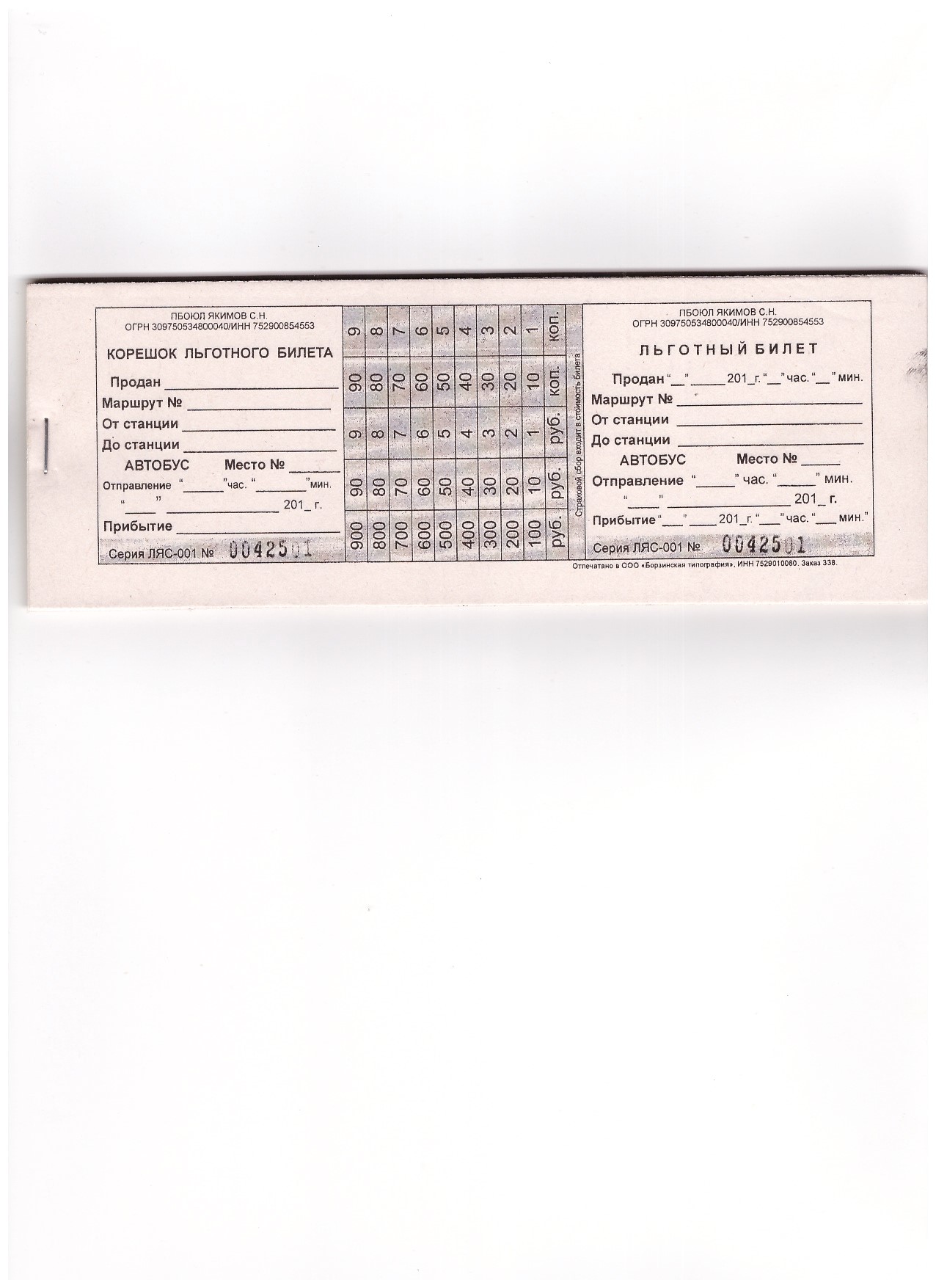 Приложение №5                                                                       УТВЕРЖДЕНОпостановлением  администрации                 муниципального района  «Борзинский район»№ 567 от 21.11.2020 г. .Форма единого социального проездного билета для льготной категории гражданВ едином социальном проездном билете для льготной категории граждан должны обязательно указываться: - серия и № билета;- № маршрута;- Ф.И.О. гражданина, пользующегося данным билетом;- тариф;- период действия билета.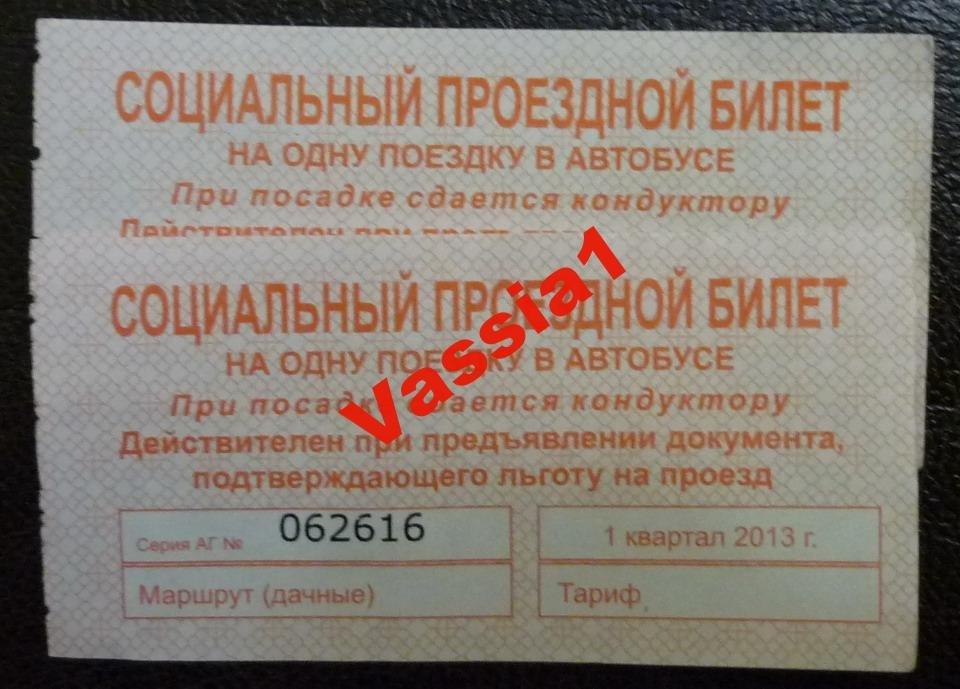 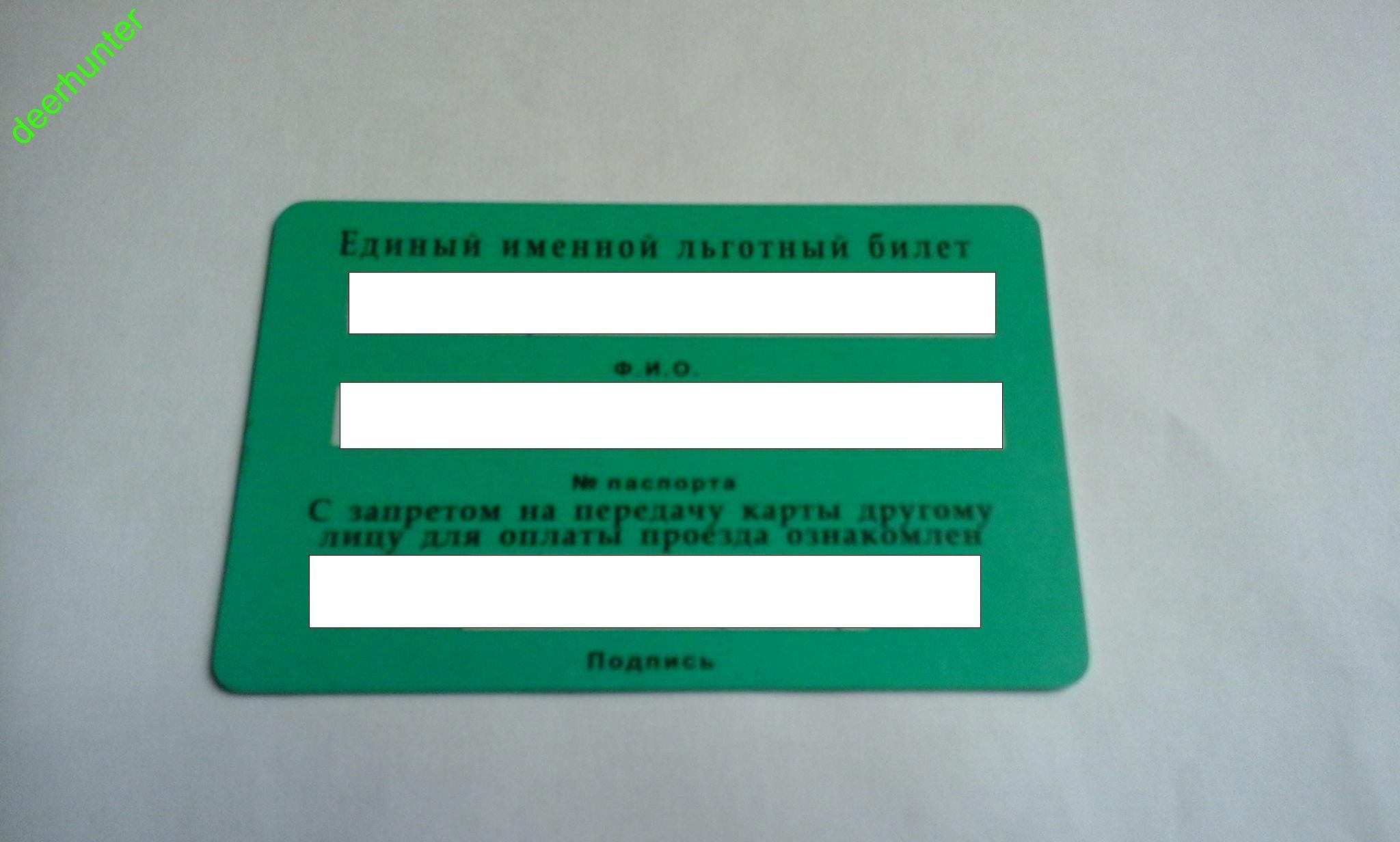 АДМИНИСТРАЦИЯ МУНИЦИПАЛЬНОГО РАЙОНА «БОРЗИНСКИЙ РАЙОН» ЗАБАЙКАЛЬСКОГО КРАЯПОСТАНОВЛЕНИЕ13 декабря 2019 г.                                                                                                               №  602город БорзяОб утверждении муниципальной программы«Совершенствование охраны компонентов окружающей среды на территории муниципального района «Борзинский район» на 2019-2021 годы» в новой редакцииВ целях предупреждения и минимизации негативного воздействия хозяйственной деятельности на окружающую среду, в соответствии с постановлением Правительства Забайкальского края от 10 апреля 2014 года № 188 «Об утверждении государственной программы Забайкальского края» «Охрана окружающей среды», ст. 33 Устава муниципального района «Борзинский район» администрация муниципального района «Борзинский район» 
п о с т а н о в л я е т:1. Утвердить прилагаемую муниципальную программу «Совершенствование охраны компонентов окружающей среды на территории муниципального района «Борзинский район» на 2019-2021 годы» в новой редакции.2. Контроль за исполнением настоящего постановления возложить на заместителя руководителя администрации муниципального района «Борзинский район» по территориальному развитию Тимофеева Н.П.3. Постановление администрации муниципального района «Борзинский район» от 10 октября 2019 года № 505 «Об утверждении муниципальной программы «Совершенствование охраны компонентов окружающей среды на территории муниципального района «Борзинский район» на 2019-2021 годы», считать утратившим силу.2. Настоящее постановление вступает в силу со дня его официального опубликования в бюллетене «Ведомости муниципального района «Борзинский район».Глава муниципального района «Борзинский район»                                                      Ю.Г. СайфулинУТВЕРЖДЕНАпостановлением администрации муниципального района «Борзинский район»  от 13 декабря 2019 года № 602МУНИЦИПАЛЬНАЯ ПРОГРАММА «СОВЕРШЕНСТВОВАНИЕ ОХРАНЫ КОМПОНЕНТОВ ОКРУЖАЮЩЕЙ СРЕДЫ НА ТЕРРИТОРИИ МУНИЦИПАЛЬНОГО РАЙОНА «БОРЗИНСКИЙ РАЙОН» НА 2019-2021 ГОДЫ»ОглавлениеПаспорт муниципальной программы…………………………………………3-4 1. Содержание проблемы и обоснование необходимости ее решения программно – целевым методом……………………………………………….5-72. Основные цели, задачи Программы…………………………………………..73. Система целевых индикаторов и ожидаемый социально- экономическийэффект от реализации Программы……….……………………………………7-84. Сведения о заказчике и исполнителях Программы………………………….85. Механизм реализации Программы……………………………………...…8-106. Ресурсное обеспечение Программы…………………………………………107. Система программных мероприятий муниципальной программы.........11-12 ПАСПОРТ МУНИЦИПАЛЬНОЙ ПРОГРАММЫ «СОВЕРШЕНСТВОВАНИЕ ОХРАНЫ КОМПОНЕНТОВ ОКРУЖАЮЩЕЙ СРЕДЫ НА ТЕРРИТОРИИ МУНИЦИПАЛЬНОГО РАЙОНА «БОРЗИНСКИЙ РАЙОН» НА 2019-2021 ГОДЫ»1. Содержание проблемы и обоснование необходимости ее решения программно-целевым методомВ настоящее время на территории муниципального района «Борзинский район» сложилась сложная ситуация в сфере обращения с отходами производства и потребления, в том числе в части организации системы сбора и утилизации отходов.Большой объем и высокие темпы накопления отходов потребления и отсутствие индустрии вторичной переработки приводит к тому, что складирование отходов является основным методом их переработки.В основном характер отходов - мусор от бытовых помещений несортированный, отходы уборки, смет с территорий поселений. На свалках отсутствует весовое оборудование, поэтому точность весового состава накопленных ТКО определить невозможно, т.к. фактический показатель накопления формируется путем суммирования объемов	завезенных твердых коммунальных отходов, исходя из максимально допустимого объема бункера автомобиля и не учитывает	 фактической степени	 уплотнения отходов.Ежегодно растет количество несанкционированных свалок. Регулярно из окрестностей поселения вывозится более 10 несанкционированных свалок в объемах около 2 тыс. м куб. Ежегодно образовывается около 12 новых свалок (в т.ч. и в местах ранее ликвидированных несанкционированных свалок). При этом большую опасность для окружающей среды и человека представляют ртутьсодержащие отходы (РСО), образованные отработанными люминесцентными (энергосберегающими) лампами. Ртутьсодержащие отходы относятся к I классу опасности	 (чрезвычайно опасные).	 Нарушение правил обращения с РСО может повлечь причинение вреда жизни, здоровью граждан, вреда животным, растениям и окружающей среде: Выполнение любых действий, связанных с переработкой РСО (маркетинг, хранение, очистка, сепарация, утилизация), а также паспортизация и сертификация ртутьсодержащих отходов должны осуществляться в соответствии с ГОСТ Р51768-2001.Управляющими организациями городских  поселений не осуществляется сбор РСО от населения города. Сортировка мусора или селективный сбор отходов в городских и сельских  поселениях не ведется. Существуют приемные пункты вторсырья исключительно для черных и цветных металлов. В районе также отсутствует переработка отходов 3-4 класса опасности (нефтесодержащие отходы, автошины).Основными проблемами в сфере обращения с отходами на территории муниципального района «Борзинский район» являются:- значительный объем отходов, накопленный в предыдущие годы и не утилизированный из-за отсутствия технологий переработки;устаревшая и не отвечающая современным требованиям технология сбора и отсутствие переработки отходов;значительный износ технической инфраструктуры, используемой в сфере обращения с отходами;недостаточный контроль за сферой образования отходов, отсутствие действенной системы учета и анализа потоков отходов на всех уровнях их образования, что приводит к несанкционированному размещению отходов.Решить вышеуказанные проблемы возможно путем комплексного подхода в рамках Программы, что позволит:сократить временные и материальные затраты, а также обеспечить согласованность действий исполнителей;аккумулировать достоверную информацию об объемах и составе образующихся отходов;организовать оптимальный процесс санитарной очистки территории поселений;выработать единую техническую и тарифную политику в сфере обращения с отходами;осуществлять планирование и прогнозирование в сфере обращения с отходами;привлечь дополнительные инвестиции из иных источников финансирования;приобрести специализированное оборудование для сбора, перевозки и переработки ртутьсодержащих отходов;приобрести специализированные контейнеры для сбора ТКО (евроконтейнеры) с крышками (в т.ч. для раздельного сбора ТКО);Отказ от решения указанных проблем программно-целевым методом приведет к:ухудшению экологической ситуации на территории муниципального района;ухудшению состояния и исчерпанию мощностей действующего объекта для размещения отходов;росту несанкционированных мест размещения отходов (свалок).2. Основные цели, задачи ПрограммыЦель программы - снижение негативного воздействия на окружающую среду отходов производства и потребления, улучшение экологической ситуации на территории муниципального района «Борзинский район»Задачи программы:Формирование новой и совершенствование существующей нормативной муниципальной правовой	базы в сфере обращения с отходами.Мониторинг, ликвидация несанкционированных свалок ТКО и строительного мусора.Монтаж и установка контейнерных площадок.Санитарная очистка территорий.Повышение экологической культуры и степени вовлеченности населения в вопросы безопасного обращения с ТКО.3. Система целевых индикаторов и ожидаемый социально- экономический эффект от реализации ПрограммыОценка эффективности реализации Программы производится ежегодно. В результате выполнения мероприятий Программы планируется:4. Сведения о заказчике и исполнителях ПрограммыЗаказчиком муниципальной программы «Совершенствование охраны компонентов окружающей среды на территории муниципального района «Борзинский район» на 2019-2021 годы» является администрация муниципального района «Борзинский район»Исполнителями Программы являются:юридические лица в соответствии с заключенными муниципальными контрактами (соглашениями, договорами);- организации, осуществляющие вывоз ТКО, в порядке, предусмотренном действующим законодательством (перевозчики ТКО).5. Механизм реализации ПрограммыАдминистрация муниципального района «Борзинский район» являясь ответственным исполнителем Программы, осуществляет руководство и текущее управление реализацией Программы, координирует деятельность исполнителей Программы, несет ответственность за своевременную и качественную реализацию программных мероприятий, а также:с учетом выделяемых на реализацию программы финансовых средств ежегодно уточняет целевые индикаторы Программы, объемы финансирования программных мероприятий, сроки реализации программных мероприятий, механизм взаимодействия ее исполнителей;осуществляет разработку проектов муниципальных нормативных правовых актов, необходимых для выполнения Программы;организует ведение текущей отчетности по реализации программы в соответствии с действующим порядком;при необходимости готовит проект постановления о внесении изменения и (или) дополнения в Программу по согласованию с участниками Программы, если это не противоречит решению поставленных задач;осуществляет мониторинг: наличия специализированной техники, специализированных контейнеров и мест их установки (в том числе, контейнерных площадок для сбора ТКО);организует публикации по информированию населения по вопросам обращения с ТКО;по итогам реализации Программы осуществляет подготовку сводного отчета.В ходе реализации Программы исполнители:- организуют реализацию мероприятий Программы, направляют в администрацию муниципального района «Борзинский район» предложения по уточнению (изменению) объемов финансирования программных мероприятий;- согласовывают возможные сроки исполнения мероприятий Программы, объемы финансирования программных мероприятий, составляют проекты бюджетных заявок;- предоставляют необходимую информацию для проведения мониторинга;- еженедельно направляют отчет о реализации Программы с приложением пояснительной записки о реализации программных мероприятий.6. Ресурсное обеспечение ПрограммыФинансовые ресурсы Программы формируются за счет средств бюджета района, бюджета городского поселения «Борзинское», бюджета городского поселения «Шерловогорское», краевого бюджета.Объемы финансирования Программы подлежат корректировке, исходя из реальных возможностей бюджетов. Иными источниками для реализации отдельных программных мероприятий служат привлекаемые в соответствии с действующим законодательством средства организаций, осуществляющих вывоз ТКО. Кроме того, источниками финансирования могут быть средства частных инвесторов, привлеченных в формах муниципально – частного партнерства.7. Система программных мероприятий муниципальной Программы АДМИНИСТРАЦИЯМУНИЦИПАЛЬНОГО РАЙОНА  «БОРЗИНСКИЙ РАЙОН» ЗАБАЙКАЛЬСКОГО КРАЯПОСТАНОВЛЕНИЕ26 декабря 2019 г.                                                                                                                         № 629город БорзяОб утверждении Порядка формирования перечня налоговых расходов   муниципального района «Борзинский район» и порядка оценки налоговых расходов муниципального района «Борзинский район»        В соответствии со статьей 174.3 Бюджетного кодекса Российской Федерации,  постановлением  Правительства  Российской Федерации от  22 июня 2019 года № 796 «Об общих требованиях к оценке налоговых расходов субъектов Российской Федерации и муниципальных образований», постановлением  Правительства  Забайкальского  края от 12 ноября 2019 года № 446 «Об утверждении  требований  Порядка  формирования  перечня  налоговых расходов Забайкальского края и Порядка оценки налоговых расходов Забайкальского края»,  ст.  33 Устава муниципального района «Борзинский район», администрация муниципального района «Борзинский район», администрация  муниципального  района   «Борзинский  район» п о с т а н о в л я е т: Утвердить прилагаемый Порядок формирования перечня налоговых расходов муниципального района «Борзинский район».Утвердить прилагаемый Порядок оценки налоговых расходов муниципального района «Борзинский район».Признать утратившими силу:постановление администрации муниципального района «Борзинский район» от 27 марта 2012 года № 461 «Об утверждении Порядка осуществления мониторинга и оценки бюджетных и налоговых правоотношений, приводящих к изменению доходов бюджета муниципального района «Борзинский район»;        постановление администрации муниципального района «Борзинский район» от 21 апреля 2017 года № 185 «О внесении изменений в Порядок осуществления мониторинга и оценки бюджетных и налоговых правоотношений, приводящих к изменению доходов бюджета муниципального района «Борзинский район», утвержденный постановлением администрации муниципального района «Борзинский район» от 27 марта 2012 года № 461».Настоящее постановление вступает в силу после его официального опубликования в бюллетене «Ведомости муниципального района «Борзинский район» и распространяется на правоотношения, возникшие с 01.01.2020 года.Глава муниципального района «Борзинский район»                                                   Ю.Г.Сайфулин                                                                                                 УТВЕРЖДЕНпостановлением администрации муниципального района «Борзинский район»  от 26 декабря 2019 года № 629ПОРЯДОКформирования перечня налоговых расходов муниципального района «Борзинский район»Общие положенияНастоящий Порядок формирования перечня налоговых расходов муниципального района «Борзинский район» (далее – Порядок) определяет процедуру формирования перечня налоговых расходов муниципального района «Борзинский район», установленных нормативными правовыми актами муниципального района «Борзинский район», законами Забайкальского края, в пределах полномочий, отнесенных законодательством Российской Федерации о налогах и сборах.Понятия, используемые в настоящем Порядке, означают следующее:       «куратор налогового расхода муниципального района «Борзинский район»-ответственный исполнитель муниципальной программы муниципального района «Борзинский район», орган местного самоуправления, ответственный в соответствии с полномочиями, установленными нормативными правовыми актами, за достижение соответствующих налоговому расходу целей муниципальной программы муниципального района «Борзинский район» (ее структурных элементов) и (или) целей социально-экомического развития муниципального района «Борзинский район», не относящихся к муниципальным программам муниципального района «Борзинский район»;         «налоговые расходы муниципального района «Борзинский район» - выпадающие доходы бюджета муниципального района «Борзинский район», обусловленные налоговыми льготами, освобождениями и иными преференциями по налогам, сборам, предусмотренными в качестве мер муниципальной поддержки в соответствии с целями муниципальных программ и (или) целями социально- экономического развития муниципального района «Борзинский район», не относящимся к муниципальным программам;          «перечень налоговых расходов муниципального района «Борзинский район» - документ, содержащий сведения о распределении налоговых расходов муниципального района «Борзинский район» в соответствии с целями муниципальных программ муниципального района «Борзинский район», их структурных элементов и (или) целями социально-экономического развития муниципального района «Борзинский район», не относящимися к муниципальным программам муниципального района «Борзинский район», а также о кураторах налоговых расходов.Перечень налоговых расходов муниципального района «Борзинский район» формируется в разрезе муниципальных программ муниципального района «Борзинский район» и их структурных элементов, а также направлений деятельности, не входящих в муниципальные программы муниципального района «Борзинский район».Уполномоченным органом по формированию перечня налоговых расходов муниципального района «Борзинский район» является Комитет по финансам администрации муниципального района «Борзинский район» (далее – Комитет).2.Формирование перечня налоговых расходов муниципального района «Борзинский район»5. Проект перечня налоговых расходов муниципального района «Борзинский район» на очередной финансовый год и плановый период (далее – проект перечня налоговых расходов) формируется Комитетом ежегодно в срок до 25 марта и направляется на согласование в органы местного самоуправления муниципального района «Борзинский район» (Главе муниципального района «Борзинский район»), исполнителям муниципальных программ муниципального района «Борзинский район», ответственные в соответствии с полномочиями, установленными нормативными правовыми актами муниципального района «Борзинский район», за достижение соответствующих налоговому расходу муниципального района «Борзинский район» целей муниципальных программ муниципального района «Борзинский район», ее структурных элементови (или) целей социально-экономического развития муниципального района «Борзинский район», не относящихся к муниципальным программам муниципального района «Борзинский район», которые проектом перечня налоговых расходов предлагается закрепить в качестве кураторов налоговых расходов.6.Указанные в пункте 5 настоящего Порядка органы (кураторы) в срок до 10 апреля рассматривают проект Перечня налоговых расходов на предмет предполагаемого распределения налоговых расходов муниципального района «Борзинский район» в соответствии с целями муниципальных программ муниципального района «Борзинский район», структурных элементов и (или) целями социально-экономического развития муниципального района «Борзинский район», не входящим в муниципальные программы муниципального района «Борзинский район» и определения, кураторов налоговых расходов.В случае если указанными замечаниями и предложениями предполагают изменение куратора налогового расхода, такие замечания и предложения подлежат согласованию с предлагаемым куратором налогового расхода и направлению Главе муниципального района «Борзинский район» в течении срока, указанного в абзаце первом настоящего пункта.В случае если результаты рассмотрения не направлены Главе муниципального района «Борзинский район» в течение срока, указанного в абзаце первом настоящего пункта, проект перечня считается согласованным в соответствующей части.В случае если замечания и предложения по уточнению проекта перечня налоговых расходов не содержат предложений по уточнению распределения налоговых расходов муниципального района «Борзинский район» в соответствии с целями муниципальных программ муниципального района «Борзинский район», структурных элементов муниципальных программ муниципального района «Борзинский район» и (или) целями социально-экономического развития муниципального района «Борзинский район», не относящимся  муниципальным программам муниципального района «Борзинский район», проект перечня налоговых расходов считается согласованным в соответствующей части.Согласование проекта перечня налоговых расходов в части позиций, изложенных идентично позициям перечня налоговых расходов  муниципального района «Борзинский район» на текущий финансовый год и плановый период, не требуется, за исключением случаев внесения изменений в перечень муниципальных программ муниципального района «Борзинский район», структуру муниципальных программ и (или) изменения полномочий органов, организаций, указанных в пункте 5 настоящего Порядка.При наличии разногласий по проекту перечня налоговых расходов Комитет обеспечивает проведение заседания согласительной комиссии с соответствующими органами, организациями под председательством Главы муниципального района «Борзинский район» либо заместителя руководителя администрации муниципального района «Борзинский район».По итогам завершения процедур, указанных в настоящем пункте,в срок не позднее 1 июня перечень налоговых расходов муниципального района «Борзинский район» на очередной финансовый год и плановый период (далее перечень налоговых расходов муниципального района «Борзинский район») считается сформированным, утверждается приказом Комитета и размещается на официальной сайте Администрации муниципального района «Борзинский район» в информационно-телекоммуникационной сети "Интернет" в течении 3 рабочих дней со дня утверждения.7. В случае внесения в текущем финансовом году изменений в перечень муниципальных программ, структурные элементы муниципальных программ муниципального района «Борзинский район», изменения полномочий органов, указанных в пункте 5 настоящего Порядка, принятия приказом Комитета, предусматривающего введение и (или) отмену налоговой льготы, изменение срока действия налоговой льготы, изменение налоговых ставок, в связи с которыми возникает необходимость внесения изменений в перечень налоговых расходов муниципального района «Борзинский район», кураторы налоговых расходов в срок не позднее 10 рабочих дней с даты соответствующих изменений направляют Главе  муниципального района соответствующую информацию для уточнения Комитетом перечня налоговых расходов муниципального района «Борзинский район».8. Комитет в течении 15 рабочих дней с даты получения информации, указанной в пункте 7 настоящего порядка, вносит соответствующие изменения в перечень налоговых расходов муниципального района и размещает на официальном сайте администрации муниципального района «Борзинский район» в информационно-телекоммуникационной сети "Интернет" в течении 3 рабочих дней со дня внесения соответствующих изменений.9. Ответственность за полноту и достоверность информации, содержащей в перечне налоговых расходов муниципального района «Борзинский район», а также за соблюдение процедуры и сроков ее представления возлагается на кураторов налоговых расходов._________________                                                                                        УТВЕРЖДЕНПостановлением администрации муниципального района «Борзинский район»  от 26 декабря 2019 года № 629ПОРЯДОКоценки налоговых расходов муниципального района «Борзинский район»Общие положенияПорядок оценки налоговых расходов муниципального района «Борзинский район» (далее оценка налоговых расходов) определяет механизм проведения оценки предоставленных (планируемых к предоставлению) налоговых льгот, освобождений и иных преференций по налогам (далее -  льготы), предусмотренных в качестве мер поддержки в соответствии с целями муниципальных программ муниципального района «Борзинский район» (далее - муниципальные программы) и (или) целями социально- экономического развития муниципального района «Борзинский район», не относящимся к муниципальным программам, а также критерии оценки налоговых расходов муниципального района «Борзинский район».Оценка налоговых налогов осуществляется кураторами налоговых расходов за год, предшествующий году ее проведения (далее – отчетный год), а по предполагаемым к введению налоговым расходам – на стадии подготовки проекта нормативного правового акта муниципального района «Борзинский район», устанавливающего налоговый расходов в соответствии с критериями оценки, указанными в настоящем Порядке.В целях настоящего Порядка применяются следующие основные понятия:         «нормативные характеристики налоговых расходов муниципального района «Борзинский район»» - сведения о положениях нормативных правовых актов муниципального района «Борзинский район», которыми предусматриваются налоговые льготы, освобождения и иные преференции по налогам (далее – льготы), наименования налогов, по которым установлены льготы, категории плательщиков, для которых предусмотрены льготы, а также иные характеристики, предусмотренные нормативными правовыми актами муниципального района «Борзинский район»;«оценка налоговых расходов муниципального района «Борзинский район»»- комплекс мероприятий по оценке объемов налоговых расходов муниципального района «Борзинский район», обусловленных льготами, предоставленными плательщикам, а также по оценке эффективности налоговых расходов муниципального района «Борзинский район»;«оценка объемов налоговых расходов муниципального района «Борзинский район»» - определение объемов выпадающих доходов бюджета муниципального района «Борзинский район», обусловленных льготами, предоставленными плательщикам;«оценка эффективности налоговых расходов муниципального района «Борзинский район»» - комплекс мероприятий, позволяющих сделать вывод о целесообразности и результативности предоставления плательщикам льгот исходя из целевых характеристик налогового расхода муниципального района «Борзинский район»;«плательщики» - плательщики налогов;«социальные налоговые расходы муниципального района «Борзинский район»» - целевая категория налоговых расходов муниципального района «Борзинский район», обусловленных необходимостью обеспечения социальной защиты (поддержки) населения;«стимулирующие налоговые расходы муниципального района «Борзинский район»» - целевая категория налоговых расходов муниципального района «Борзинский район», включающая налоговые расходы, предоставляемые в целях стимулирования экономической активности субъектов предпринимательской деятельности и последующего увеличения объема налогов, сборов, задекларированных для уплаты получателями налоговых расходов, в бюджет муниципального района «Борзинский район»;«фискальные характеристики налоговых расходов муниципального района «Борзинский район»» - сведения об объеме льгот, предоставленных плательщиками, о численности получателей льгот и об объеме налогов, задекларированных ими для уплаты получателями налоговых расходов, в бюджет муниципального района «Борзинский район»;«целевые характеристики налоговых расходов муниципального района «Борзинский район»» - сведения о целях предоставления, показателях (индикаторах) достижения целей предоставления льготы, а также иные характеристики, предусмотренные нормативными правовыми актами муниципального района «Борзинский район».Для количественной оценки налоговых расходов муниципального района «Борзинский район» используются следующие методы:метод упущенных доходов оценивает сумму потерь доходов муниципального района «Борзинский район»от предоставления льготы;метод восстановленных доходов оценивает сумму вероятного увеличения доходов бюджета муниципального района «Борзинский район» в случае отмены льготы;метод эквивалентных расходов оценивает сумму прямых расходов бюджета муниципального района «Борзинский район» в случае замены льготы на альтернативные механизмы достижения поставленных целей и задач соответствующей муниципальной программы муниципального района «Борзинский район» (ее структурных элементов) либо достижения целей социально-экономического развития муниципального района «Борзинский район», не отнесенных к действующим муниципальным программам (для непрограммных налоговых расходов).          Источниками информации для количественной оценки налоговых расходов муниципального района «Борзинский район» являются:данные, содержащиеся в формах статистической налоговой отчетности о налоговой базе и структуре начислений по конкретным налогам (формы № 5-НДПИ, №5-НДФЛ, № 5-ЕНВД, № 5-МН, № 5-ЕСХН, № 1-ПАТЕНТ), бюджетной, финансовой, статистическойотчетности, макроэкономические показатели и показатели социально-экономического развития муниципального района «Борзинский район»;          информация, предоставленная налоговыми органами;          данные, предоставленные плательщиками, воспользовавшимися льготой;          иная информация. Порядок проведения оценки налоговых расходовмуниципального района «Борзинский район»           6. Порядок проведения оценки налоговых расходов муниципального района«Борзинский район» (далее - Порядок) предусматривает правила формирования информации о нормативных, фискальных и целевых характеристиках налоговых расходов муниципального района «Борзинский район», а также порядок обобщения результатов оценки эффективности налоговых расходов муниципального района«Борзинский район», осуществляемой кураторами налоговых расходов.7.Отнесение налоговых расходов муниципального района «Борзинскийрайон» к муниципальным программам муниципального района «Борзинский район» осуществляется исходя из целей муниципальных программ муниципального района «Борзинский район»,структурных элементов муниципальных программ муниципального района «Борзинский район» и (или) целей социально-экономического развития муниципального района «Борзинский район», не относящихся к муниципальнымпрограммам.          8. В целях проведения оценки эффективности налоговых расходов муниципального района «Борзинский район»:         1) Комитет по финансам Администрации муниципального района «Борзинский район» (далее - Комитет)  до 1 февраля направляет в Управление Федеральной налоговой службы по Забайкальскому краю (далее –МРИ ФНС № 5 по Забайкальскому краю) сведения о категориях плательщиков с указанием обусловливающих соответствующие налоговые расходы нормативных правовых актов муниципального района «Борзинский район», в том числе действовавших в отчетном году и в году, предшествующем отчетному году, и иной информации, предусмотренной приложением к общим требованиям к оценке налоговых расходовсубъектов Российской Федерации и муниципальных образований, утвержденным постановлением Правительства Российской Федерации от 22 июня 2019 года № 796 «Об общих требованиях к оценке налоговых расходов субъектов Российской Федерации и муниципальных образований» (далее - постановление Правительства Российской Федерации от 22 июня 2019 года № 796);          2) МРИ ФНС № 5 по Забайкальскому краю до 1 апреля направляет в Комитетсведения за год, предшествующий отчетному году, а также в случае необходимости уточненные данные за иные отчетные периоды с учетом информации по налоговым декларациям по состоянию на 1 марта текущего финансового года, содержащие:   сведения о количестве плательщиков, воспользовавшихся льготами;сведения о суммах выпадающих доходов бюджета муниципального района «Борзинский район» по каждому налоговому расходу муниципального района «Борзинский район»;   сведения об объемах налогов, задекларированных для уплаты плательщиками в бюджет муниципального района «Борзинский район» по каждому налоговому расходу, в отношении стимулирующих налоговых расходов муниципального района «Борзинский район»;          3) Комитет до 1 июня представляет в Министерство финансов Забайкальского края данные для оценки эффективности налоговых расходов муниципального района «Борзинский район» по перечню согласно приложению к общим требованиям к оценке налоговых расходов субъектов Российской Федерации и муниципальных образований, утвержденным постановлением Правительства Российской Федерации от 22 июня 2019 года № 796;         4) МРИ ФНС № 5 по Забайкальскому краю до 15 июля направляет в Комитет сведения об объеме льгот за отчетный финансовый год, а также по стимулирующим налоговым расходам муниципального района «Борзинский район», обусловленных льготами по налогам и сведения о налогах, задекларированных для уплаты плательщиками, имеющими право на льготы, в отчетном году;         5)   Комитетдо 20 августа при необходимости представляет уточненную информацию согласно приложению к общим требованиям к оценке налоговых расходов субъектов Российской Федерации и муниципальных образований, утвержденным постановлением Правительства Российской Федерации от 22 июня 2019 года № 796.Критерии оценки эффективности налоговых расходов муниципального района «Борзинский район»            9. Оценка эффективности налоговых расходов муниципального района «Борзинский район» осуществляется кураторами налоговых расходов муниципального района «Борзинский район» и включает:          1) оценку целесообразности налоговых расходов муниципального района «Борзинский район»;        2) оценку результативности налоговых расходов муниципального района «Борзинский район».          10. Критериями целесообразности налоговых расходов муниципального района «Борзинский район» являются:          1) соответствие налоговых расходов муниципального района «Борзинский район» целям муниципальных программ муниципального района «Борзинский район», их структурным элементам и (или) целям социально-экономического развития муниципального района «Борзинский район», не относящимся к муниципальным программам муниципального района «Борзинский район»;         2) востребованность плательщиками предоставленных льгот, которая характеризуется соотношением численности плательщиков, воспользовавшихся правом на льготы, и общей численности плательщиков за 5-летний период.При необходимости кураторами налоговых расходов могут быть установлены иные критерии целесообразности предоставления льгот для плательщиков.          11. В случае несоответствия налоговых расходов муниципального района «Борзинский район» хотя бы одному из критериев, указанных в пункте 10 настоящего Порядка, куратору налогового расхода муниципального района «Борзинский район»надлежит представить в Комитет предложения о сохранении (уточнении, отмене) льгот для категорий налогоплательщиков.          12. В качестве критерия результативности налогового расхода муниципального района «Борзинский район» определяется как минимум один показатель (индикатор) достижения целей муниципальной программы муниципального района «Борзинский район» и (или) целей социально-экономического развития муниципального района «Борзинский район», не относящихся к муниципальным программам муниципального района «Борзинский район», либо иной показатель (индикатор), на значение которого оказывают влияние налоговые расходы муниципального района «Борзинский район».Оценке подлежит вклад предусмотренных для плательщиков льгот в изменение значения показателя (индикатора) достижения целей муниципальной программы муниципального района «Борзинский район» и (или) целей социально- экономического развития муниципального района «Борзинский район», не относящихся к муниципальным программам муниципального района «Борзинский район», который рассчитывается как разница между значением указанного показателя (индикатора) с учетом льгот и значением указанного показателя (индикатора) без учета льгот.          13. Оценка результативности налоговых расходов муниципального района «Борзинский район» включает оценку бюджетной эффективности налоговых расходов муниципального района «Борзинский район».          14. В целях оценки бюджетной эффективности налоговых расходов муниципального района «Борзинский район» осуществляются сравнительный анализ результативности предоставления льгот и результативности применения альтернативных механизмов достижения целей муниципальной программы и (или) целей социально-экономического развития муниципального района «Борзинский район», не относящихся к муниципальным программам муниципального района «Борзинский район», а также оценка совокупного бюджетного эффекта (самоокупаемости) стимулирующих налоговых расходов муниципального района «Борзинский район».          15. Сравнительный анализ включает сравнение объемов расходов бюджета муниципального района «Борзинский район» в случае применения альтернативных механизмов достижения целей муниципальной программы муниципального района «Борзинский район» и (или) целей социально-экономического развития муниципального района «Борзинский район»,  не относящихся к муниципальным программам муниципального района «Борзинский район», и объемов предоставленных льгот (расчет прироста показателя (индикатора) достижения целей муниципальной программы и (или) целей социально-экономического развития муниципального района «Борзинский район», не относящихся к муниципальным программам муниципального района «Борзинский район», на 1 рубль налоговых расходов муниципального района «Борзинский район» и на 1 рубль расходов бюджета муниципального района «Борзинский район» для достижения того же показателя (индикатора) в случае применения альтернативных механизмов.Альтернативными механизмами достижения целей муниципальной программы и (или) целей социально-экономического развития муниципального района «Борзинский район», не относящихся к муниципальным программам муниципального района «Борзинский район», являются:          1)субсидии или иные формы непосредственной финансовой поддержки плательщиков, имеющих право на льготы, за счет средств бюджета муниципального района «Борзинский район»;         2)предоставление государственных гарантий по обязательствам плательщиков, имеющих право на льготы;         3)совершенствование нормативного регулирования и (или) порядка осуществления контрольно-надзорных функций в сфере деятельности плательщиков, имеющих право на льготы.4.Оценка эффективности налоговых расходовмуниципального района «Борзинский район»          16. В целях оценки бюджетной эффективности стимулирующих налоговых расходов муниципального района «Борзинский район», обусловленных льготами, по налогам наряду со сравнительным анализом, указанным в пункте 15 настоящего Порядка, рассчитывается оценка совокупного бюджетного эффекта (самоокупаемости) указанных налоговых расходов в соответствии с пунктом 17 настоящего Порядка. Показатель оценки совокупного бюджетного эффекта (самоокупаемости) является одним из критериев для определения результативности налоговых расходов муниципального района «Борзинский район».Оценка совокупного бюджетного эффекта (самоокупаемости) стимулирующих налоговых расходов муниципального района «Борзинский район» определяется отдельно по каждому налоговому расходу муниципального района «Борзинский район». В случае если для отдельных категорий плательщиков, имеющих право на льготы, предоставлены льготы по нескольким видам налогов, оценка совокупного бюджетного эффекта (самоокупаемости) налоговых расходов муниципального района «Борзинский район» определяется в целом по указанной категории плательщиков.         17. Оценка совокупного бюджетного эффекта (самоокупаемости) стимулирующих налоговых расходов муниципального района «Борзинский район» определяется за период с начала действия для плательщиков соответствующих льгот или за пять отчетных лет, а в случае, если указанные льготы действует более шести лет, - на день проведения оценки эффективности налогового расхода (Е) по следующей формуле: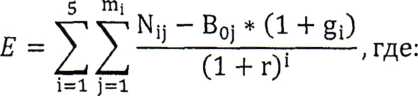 i- порядковый номер года, имеющий значение от 1 до 5;mi; — количество плательщиков, воспользовавшихся льготой в i-м году;j- порядковый номер плательщика, имеющий значение от 1 до т;Njj- объем налогов, задекларированных для уплаты в бюджет муниципального района «Борзинский район»j-м плательщиком в i-м году.В случае если на день проведения оценки совокупного бюджетного эффекта (самоокупаемости) стимулирующих налоговых расходов муниципального района «Борзинский район» для плательщиков, имеющих право на льготы, льготы действуют менее 6 лет, объемы налогов, подлежащих уплате в бюджет муниципального района «Борзинский район», оцениваются (прогнозируются) по имеющейся информации;  B0j - базовый объем налогов, задекларированных для уплаты в бюджет муниципального района «Борзинский район»j-м плательщиком в базовом году;gi- номинальный темп прироста налоговых доходов бюджета муниципального района «Борзинский район» в i-м году по отношению к показателям базового года;г - расчетная стоимость среднесрочных рыночных заимствований муниципального района «Борзинский район», рассчитываемая по формуле:                                                        Г = 1инф + Р + С, где:iинф - целевой уровень инфляции (4 %);р - реальная процентная ставка, определяемая на уровне 2,5 %; с - кредитная премия за риск, рассчитываемая для целей настоящего Порядка в зависимости от отношения муниципального долга муниципального района «Борзинский район» по состоянию на 1 января текущего финансового года к доходам (без учета безвозмездных поступлений) за отчетный период:1) если указанное отношение составляет менее 50 %, кредитная премия за риск принимается равной 1 %;2) если указанное отношение составляет от 50 до 100 %, кредитная премия за риск принимается равной 2 %;3) если указанное отношение составляет более 100 %, кредитная премия за риск принимается равной 3 %.           18. Базовый объем налогов, задекларированных для уплаты в бюджет муниципального района «Борзинский район» j-м плательщиком в базовом году (B0j), рассчитывается по формуле:B0j= N0j+ L0j, где:  N0j - объем налогов, задекларированных для уплаты в консолидированный бюджет Забайкальского края j-м плательщиком в базовом году; L0j - объем льгот, предоставленных j-му плательщику в базовом году.Под базовым годом в настоящем Порядке понимается год, предшествующий году начала получения j-м плательщиком льготы, либо 6-й год, предшествующий отчетному году, если льгота предоставляется плательщику более шести лет.            19. По итогам оценки эффективности налогового расхода  муниципального района «Борзинский район» куратор налогового расхода формулирует выводы о достижении целевых характеристик налогового расхода муниципального района «Борзинский район», вкладе налогового расхода муниципального района «Борзинский район»  в достижение целей муниципальной программы муниципального района «Борзинский район»  и (или) целей социально- экономического развития муниципального района «Борзинский район», не относящихся к муниципальным программам муниципального района «Борзинский район», а также о наличии или об отсутствии более результативных (менее затратных) для бюджета муниципального района «Борзинский район»  альтернативных механизмов достижения целей муниципальной программы муниципального района «Борзинский район» и (или) целей социально- экономического развития муниципального района «Борзинский район», не относящихся к муниципальным программам муниципального района «Борзинский район».           20. Оценка бюджетной эффективности налоговых расходов разрабатывается и утверждается куратором налоговых расходов в соответствии с положениями настоящего пункта.Кураторы налоговых расходов муниципального района «Борзинский район» рассчитывают коэффициенты бюджетнойэффективности налоговых расходов, сводный коэффициент эффективности налоговых расходов по каждому плательщику:        Коэффициент бюджетной эффективности налоговых расходов (КБЭ) рассчитывается по формуле: КБЭ = НП / Вд, где:НП - объем прироста налоговых поступлений в консолидированный бюджет муниципального района «Борзинский район» за отчетный период;Вд - сумма выпадающих доходов консолидированного бюджета муниципального района «Борзинский район», обусловленных предоставлением налоговых льгот. Если в результате расчета получено соотношение меньше 1, бюджетная эффективность налогового расхода имеет низкое (недостаточное) значение. Если соотношение больше или равно 1, бюджетная эффективность налогового расхода имеет высокое (достаточное) значение. Объем прироста налоговых поступлений в консолидированный бюджет муниципального района «Борзинский район» за отчетный период рассчитывается по формуле:НП - НПо - НПп, где:НПо - объем налогов, уплаченных в консолидированный бюджет муниципального района «Борзинский район» в отчетном году;НПп - объем налогов, уплаченных в консолидированный бюджет муниципального района «Борзинскийрайон» за год, предшествующий отчетному.При этом по плательщикам, которым налоговые льготы предоставлены в отчетном году, из суммы уплаченных налогов в бюджет муниципального района «Борзинский район» исключается сумма фактически уплаченного налога, по которому предоставлена налоговая льгота.Сумма выпадающих доходов консолидированного бюджета муниципального района «Борзинский район» рассчитывается по формуле:Вд = (БОд х СПд) - (БОл х СПл) - Z, где:БОд - налоговая база в условиях действующего законодательства (до предоставления льготы);СПд - налоговая ставка в условиях действующего законодательства (до предоставления льготы);БОл - налоговая база в условиях льготного порядка уплаты налога;СПл - налоговая ставка в условиях льготного порядка уплаты налога;Z - расходы бюджета муниципального района «Борзинский район», которые необходимо будет произвести в случае отсутствия (отмены) налогового расхода (показатель используется для плательщиков, полностью или частично финансируемых из бюджета муниципального района «Борзинский район»);5.Результаты оценки налоговых расходов муниципального района «Борзинский район»          21. По итогам оценки эффективности налоговых расходов куратор формулирует общий вывод о степени их эффективности и предложения по установлению, сохранению, корректировке или отмене налоговых льгот.          22. Кураторы налоговых расходов муниципального района «Борзинский район» срок до 1 июня представляют в Комитет результаты оценки эффективности налоговых расходов, отчет об оценке налоговых расходов в разрезе плательщиков по форме согласно приложению № 3 к настоящему Порядку, а также аналитическую записку о результатах оценки бюджетной, социально-экономической эффективности налоговых расходов, которая должна содержать выводы, предусмотренные пунктами 20 и 21 настоящего Порядка.        23. Комитет на основе данных, представленных кураторами налоговых расходов муниципального района «Борзинский район», обобщает материалы, формирует сводную оценку эффективности налоговых расходов муниципального района «Борзинский район», составляет сводную аналитическую записку о результатах оценки налоговых расходов муниципального района «Борзинский район».        24. Комитет до 20 августа текущего финансового года направляет сводную аналитическую записку о результатах оценки налоговых расходов муниципального района «Борзинский район» Главе муниципального района «Борзинский район».              25. Результаты рассмотрения оценки налоговых расходов муниципального района «Борзинский район» учитываются при формировании основных направлений бюджетной и налоговой политики муниципального района «Борзинский район», а также при проведении оценки эффективности реализации муниципальных программ муниципального района «Борзинский район».____________________________Приложение № 1
к Порядку оценки налоговых
                                                             расходов муниципального района «Борзинский район» Сведения
________________________________________________
(наименование плательщика)
для оценки бюджетной и социально-экономической эффективности налоговых расходов муниципального района «Борзинский район»
за __________________________ год (годы) Приложение № 2
к Порядку оценки налоговых
                                                               расходов муниципального района «Борзинский район»Информация
____________________________________________
(наименование плательщика)
о суммах налоговых расходов бюджета муниципального района «Борзинский район» за__________________________ год (годы)Приложение № 3
к Порядку оценки налоговых
расходов муниципального района «Борзинский район»Оценка
налоговых расходов консолидированный бюджет муниципального района «Борзинкий район» по плательщикам, воспользовавшимся льготой, за год   ПРИЛОЖНИЕ                                                                                                                                                                          к Порядку формирования перечня                                                                                                                                              налоговых расходов муниципального                                                                                                                                                        района  «Борзинский район»НаименованиеСтраницыРешение Совета муниципального района «Борзинский район» от 24 декабря 2019 года № 110 «О  принятии к осуществлению части полномочий по решению вопросов местного значения органов местного самоуправления сельских поселений, входящих в состав муниципального района «Борзинский район»03-07Решение Совета муниципального района «Борзинский район» от 24 декабря 2019 года № 111 «О внесении изменений и дополнений в решение Совета муниципального района «Борзинский район» от 29 октября 2019 года № 103 «Об утверждении Порядка официального опубликования (обнародования) муниципальных правовых актов  муниципального района «Борзинский район» и соглашений, заключенных между органами местного самоуправления муниципального района «Борзинский район»08Решение Совета муниципального района «Борзинский район» от 24 декабря 2019 года № 112 «О внесении изменений в решение Совета  муниципального района «Борзинский район» от 17.12.2015 г. № 248 «О порядке разработки и корректировки плана мероприятий по реализации стратегии социально-экономического развития муниципального района «Борзинский район» на период до 2030 года, осуществления мониторинга и контроля его реализации»09Решение Совета муниципального района «Борзинский район» от 24 декабря 2019 года № 128 «О приеме объектов недвижимого имущества из федеральной собственности в муниципальную собственность муниципального района «Борзинский район»10Решение Совета муниципального района «Борзинский район» от 24 декабря 2019 года № 129 «О  принятии к осуществлению части полномочий администрации городского  поселения «Борзинское» по организации библиотечного обслуживания населения, комплектованию и обеспечению сохранности библиотечных фондов библиотек поселения на 9 месяцев 2020 года»11-13Решение Совета муниципального района «Борзинский район» от 24 декабря 2019 года № 130 «О  принятии к осуществлению части полномочий администраций сельских  поселений по созданию условий для организации досуга и обеспечения жителей поселений услугами культуры на 2020 год»14-16Решение Совета муниципального района «Борзинский район» от 24 декабря 2019 года № 131 «Об утверждении графиков личного приёма граждан депутатами  Совета муниципального района «Борзинский район» на первое полугодие 2020 года»17Решение Совета муниципального района «Борзинский район» от 24 декабря 2019 года № 132 ««О внесении изменений и дополнений в Устав муниципального района «Борзинский район» Забайкальского края»18-19Решение Совета муниципального района «Борзинский район» от 24 декабря 2019 года № 133 «О поручении контрольно-счетной палате муниципального района «Борзинский район» о проведении контрольно-финансовой проверки по расходованию средств, выделенных на подготовку и проведение дополнительных выборов депутата Совета муниципального района «Борзинский район» седьмого созыва по Решение Совета муниципального района «Борзинский район» от 24 декабря 2019 года № 134  «Борзинскому одномандатному избирательному округу №6, состоявшихся 08 сентября 2019 года»20Решение Совета муниципального района «Борзинский район» от 24 декабря 2019 года № 134 «О поручении контрольно-счетной палате муниципального района «Борзинский район» о включении в план проведения проверки финансово-хозяйственной деятельности муниципального общеобразовательного учреждения – средней общеобразовательной школы №41 г.Борзя в 2020 году»21Постановление администрации муниципального района «Борзинский район» от 01 ноября 2019 года № 539 «Об утверждении Методики расчета  нормативов формирования расходов на содержание органов местного самоуправления городских, сельских поселений  муниципального района  «Борзинский район»22-29Постановление администрации муниципального района «Борзинский район» от 12 ноября 2019 года № 544 «Об отмене режима функционирования «Чрезвычайная ситуация» на территории   муниципального района «Борзинский район»30-33Постановление администрации муниципального района «Борзинский район» от 14 ноября 2019 года № 550 «Об утверждении муниципальной программы «Развитие субъектов малого и среднего предпринимательства на территории муниципального района «Борзинский район» на 2020-2022 годы»34-41Постановление администрации муниципального района «Борзинский район» от 21 ноября 2019 года № 567 «Об утверждении Порядка компенсации убытков организациям пассажирского транспорта (перевозчикам), образовавшихся в результате установления льготного проезда граждан на территории муниципального района «Борзинский район»42-48Постановление администрации муниципального района «Борзинский район» от 13 декабря 2019 года № 602 «Об утверждении муниципальной программы«Совершенствование охраны компонентов окружающей среды на территории муниципального района «Борзинский район» на 2019-2021 годы» в новой редакции»49-58Постановление администрации муниципального района «Борзинский район» от 26 декабря 2019 года № 629 «Об утверждении Порядка формирования перечня налоговых расходов   муниципального района «Борзинский район» и порядка оценки налоговых расходов муниципального района «Борзинский район»59-70АДМИНИСТРАЦИЯ МУНИЦИПАЛЬНОГО РАЙОНАГлавамуниципального района«Борзинский район»____________ Ю.Г.Сайфулин____ ___________ 2019 годаМ.П.АДМИНИСТРАЦИЯСЕЛЬСКОГО ПОСЕЛЕНИЯГлава сельского поселения «____________»____________ _________________ ___________ 2019 годаМ.П.АДМИНИСТРАЦИЯСЕЛЬСКОГО ПОСЕЛЕНИЯГлава сельского поселения «____________»____________ _________________ ___________ 2019 годаМ.П.ПРИЛОЖЕНИЕк Соглашению №______/2020ПРИЛОЖЕНИЕк Соглашению №______/2020№ п/пПолномочиеРазмер межбюджетного трансферта, в тыс. руб.1Составление проекта бюджета поселения, исполнение бюджета поселения, осуществление контроля за исполнением бюджета поселения, составление отчета об исполнении бюджета поселения270,00АДМИНИСТРАЦИЯ МУНИЦИПАЛЬНОГО РАЙОНАГлавамуниципального района«Борзинский район»____________ Ю.Г.Сайфулин«____» ___________ 2020 годаМ.П.АДМИНИСТРАЦИЯСЕЛЬСКОГО ПОСЕЛЕНИЯГлава сельского поселения «____________»____________ ______________«____» ___________ 2020 годаМ.П.№ п/пНаименование Местонахождение Индивидуализирующие характеристики12341Земельный участокЗабайкальский край, Борзинский р-н, г. Борзя, мкр-н Борзя-3Кадастровый номер 75:04:160405:1205, общая площадь 30748 кв. м2Земельный участокЗабайкальский край, Борзинский р-н, г. Борзя, мкр-н Борзя-3Кадастровый номер 75:04:160405:1206, общая площадь 8400 кв. мСторона 1АДМИНИСТРАЦИЯ МУНИЦИПАЛЬНОГО РАЙОНАГлавамуниципального района«Борзинский район»____________ Ю.Г.Сайфулин09 января 2020 годаМ.П.Сторона 2АДМИНИСТРАЦИЯГОРОДСКОГО ПОСЕЛЕНИЯГлава городского поселения «Борзинское»____________ _______________09 января 2020 годаМ.П.Сторона 2АДМИНИСТРАЦИЯГОРОДСКОГО ПОСЕЛЕНИЯГлава городского поселения «Борзинское»____________ _______________09 января 2020 годаМ.П.ПРИЛОЖЕНИЕк Соглашению №______/______ПРИЛОЖЕНИЕк Соглашению №______/______ПолномочиеРазмер субвенции, в руб.Организация библиотечного обслуживания населения, комплектованию и обеспечению сохранности библиотечных фондов библиотек поселения2 700 000Сторона 1АДМИНИСТРАЦИЯ МУНИЦИПАЛЬНОГО РАЙОНАГлавамуниципального района«Борзинский район»____________ Ю.Г.Сайфулин09 января 2020 годаМ.П.Сторона 2АДМИНИСТРАЦИЯГОРОДСКОГО ПОСЕЛЕНИЯГлавагородского поселения «Борзинское»____________ _______________09 января 2020 годаМ.П.Сторона 1АДМИНИСТРАЦИЯ МУНИЦИПАЛЬНОГО РАЙОНАГлавамуниципального района«Борзинский район»____________ Ю.Г.Сайфулин09 января 2020 годаМ.П.Сторона 2АДМИНИСТРАЦИЯСЕЛЬСКОГО ПОСЕЛЕНИЯГлава сельского поселения «____________________»_______ /______________/09 января 2020 годаМ.П.Сторона 2АДМИНИСТРАЦИЯСЕЛЬСКОГО ПОСЕЛЕНИЯГлава сельского поселения «____________________»_______ /______________/09 января 2020 годаМ.П.ПРИЛОЖЕНИЕк Соглашению №______/______ПРИЛОЖЕНИЕк Соглашению №______/______ПолномочиеРазмер субвенции, в руб.Создание условий для организации досуга и обеспечения жителей поселения услугами культурыСторона 1АДМИНИСТРАЦИЯ МУНИЦИПАЛЬНОГО РАЙОНАГлава муниципального района«Борзинский район»____________ Ю.Г.Сайфулин09 января 2020 годаМ.П.Сторона 2АДМИНИСТРАЦИЯСЕЛЬСКОГО ПОСЕЛЕНИЯГлава сельского поселения «____________________»_______ /______________/09 января 2020 года                            М.П.Группы должностеймуниципальной службыНорма соотношения к нормативу предельной штатной численности муниципальных служащих, процентовВысшие должности5Главные должности20Ведущие должности35Старшие должности20Младшие должности20№ п/пЧисленность населениягородского, сельского поселения,человекБазовый норматив численности муниципальных служащих,штатных единиц1.До 500 (включительно)12.Свыше 500 до 1 000 (включительно)23.Свыше 1 000 до 5 000 (включительно)2,54.Свыше 5 000 до 10 000 (включительно)3,55.Свыше 10 0003,5; дополнительно на каждые 2 000 жителей (свыше 10 000 человек) – 1№ п/п1 группа (от 10001 и свыше)2 группа (от 5001 до 10000 человек)3 группа (от 1001 до 5000 человек)4 группа(до 1000 человек)123451БорзинскоеКлючевское2ШерловогорскоеБиликтуйское3Акурайское4Шоноктуйское5Новоборзинское6Приозерное7Курунзулайское8Усть-Озерское9Кондуйское10Южное11Соловьевское12Хада-Булакское.13Чиндантское14Переднебыркинское15Цаган-Олуйское№п/пГруппы по оплате трудаДолжностной оклад, рублей1. Городские поселения1. Городские поселения1. Городские поселения11 группаот 6334 до 665122 группаот 6003 до 633533 группаот 5703 до 600444 группа0т 5435 до 57042. Сельские поселения2. Сельские поселения2. Сельские поселения62 группаот 4278 до 450373 группаот 4064 до 427984 группаот 3985 до 4065№п/пДолжности муниципальной службыДолжности муниципальной службыДолжностной оклад в процентах от должностного оклада главы городского поселенияДолжностной оклад в процентах от должностного оклада главы сельского поселенияВысшая группа должностейВысшая группа должностейВысшая группа должностейВысшая группа должностейВысшая группа должностей1.1.Руководитель администрации сельского поселения-до 1002.2.Руководитель аппарата представительного органа городского, сельского поселениядо 75-Главная группа должностейГлавная группа должностейГлавная группа должностейГлавная группа должностейГлавная группа должностей3.Заместитель руководителя администрации городского, сельского поселенияЗаместитель руководителя администрации городского, сельского поселениядо 80до 80Ведущая группа должностейВедущая группа должностейВедущая группа должностейВедущая группа должностейВедущая группа должностей4.Начальник отдела администрации городского, сельского поселенияНачальник отдела администрации городского, сельского поселениядо 60-5.Заместитель начальника отдела администрации городского, сельского поселенияЗаместитель начальника отдела администрации городского, сельского поселениядо 55-6.КонсультантКонсультантдо 53до 70Старшая группа должностейСтаршая группа должностейСтаршая группа должностейСтаршая группа должностейСтаршая группа должностей7.Главный специалистГлавный специалистдо 51до 681                     2                     23148.Ведущий специалистВедущий специалистдо 49до 669.Старший специалист 1 разрядаСтарший специалист 1 разрядадо 47до 6310.Старший специалист 2 разрядаСтарший специалист 2 разрядадо 46до 6211.Ведущий специалистВедущий специалистдо 49до 66Младшая группа должностейМладшая группа должностейМладшая группа должностейМладшая группа должностейМладшая группа должностей12.Специалист 1 разрядаСпециалист 1 разрядадо 45до 6113.Специалист 2 разрядаСпециалист 2 разрядадо 44до 6014.Специалист 3 разрядаСпециалист 3 разрядадо 43до 59№ п/пНаименование должностиКоличество должностных окладов, составляющих фонд оплаты труда1Глава муниципального района (городского округа), городского (сельского) поселения, возглавляющий местную администрацию79,42Глава муниципального района (городского округа), городского (сельского) поселения, исполняющий полномочия председателя представительного органа муниципального образования, председатель представительного органа муниципального района (городского округа), депутат, осуществляющие свои полномочия на постоянной основе73,43Муниципальный служащий62,0№ Границы зон чрезвычайной ситуацииГраницы зон чрезвычайной ситуации№ Муниципальное образованиеРасположениеЗона № 1Сельское поселение «Хада-Булакское» муниципального района «Борзинский район» Забайкальского краяСело Хада-Булак, улица Лазо, дом 19, дом 24, дом 26Зона № 1Сельское поселение «Хада-Булакское» муниципального района «Борзинский район» Забайкальского краяПроизводственный сельскохозяйственный кооператив «Хада-Булак», Черенцов Константин Николаевич (стоянка)Зона № 1Сельское поселение «Хада-Булакское» муниципального района «Борзинский район» Забайкальского краяПроизводственный сельскохозяйственный кооператив «Хада-Булак», Очиров Владимир Васильевич (стоянка)Зона № 1Сельское поселение «Хада-Булакское» муниципального района «Борзинский район» Забайкальского краяПроизводственный сельскохозяйственный кооператив «Хада-Булак», Куканов Акрамжон Куканович (стоянка)Зона № 1Сельское поселение «Хада-Булакское» муниципального района «Борзинский район» Забайкальского краяКрестьянско-фермерское хозяйство, Караев Николай Иванович(стоянка)Зона № 1Сельское поселение «Хада-Булакское» муниципального района «Борзинский район» Забайкальского краяКрестьянско-фермерское хозяйство, Колесников Андрей ГеннадьевичЗона № 1Сельское поселение «Хада-Булакское» муниципального района «Борзинский район» Забайкальского краяЛичное подсобное хозяйство,  Перминов Сергей Владимирович(стоянка)Зона № 1Сельское поселение «Хада-Булакское» муниципального района «Борзинский район» Забайкальского краяЛичное подсобное хозяйство,  Баранов Иван Иванович(стоянка)Зона № 1Сельское поселение «Хада-Булакское» муниципального района «Борзинский район» Забайкальского краяЛичное подсобное хозяйство,  Макаров Виктор Михайлович (стоянка)Зона № 1Сельское поселение «Хада-Булакское» муниципального района «Борзинский район» Забайкальского краяПроизводственный сельскохозяйственный кооператив «Хада-Булак», Щербаков А.В. (стоянка)Зона № 1Сельское поселение «Хада-Булакское» муниципального района «Борзинский район» Забайкальского краяЛичное подсобное хозяйство,  Ткаченко Иннокентий Гаврилович(стоянка)Зона № 1Сельское поселение «Хада-Булакское» муниципального района «Борзинский район» Забайкальского краяЛичное подсобное хозяйство,  Шерстнев Андрей Васильевич (стоянка)Зона № 2Сельское поселение «Чиндантское» муниципального района «Борзинский район» Забайкальского краяСело Чиндант 2-й, улица Лазо, дом 54, дом 56;улица Ленина, дом 14, дом 16, дом 18, дом 20, дом 24, дом 26, дом 22, дом 28;улица Советская, дом 18, дом 20, дом 25Зона № 2Сельское поселение «Чиндантское» муниципального района «Борзинский район» Забайкальского краяЛичное подсобное хозяйство,   Латыпов  Рашид Талгатович (стоянка)Зона № 2Сельское поселение «Чиндантское» муниципального района «Борзинский район» Забайкальского краяЛичное подсобное хозяйство,  Романов Александр Валерьевич(стоянки №1 и №2)Зона № 2Сельское поселение «Чиндантское» муниципального района «Борзинский район» Забайкальского краяЛичное подсобное хозяйство,  Жугдуров Владимир Иванович(стоянка)Зона № 2Сельское поселение «Чиндантское» муниципального района «Борзинский район» Забайкальского краяЛичное подсобное хозяйство,   Дягин Михаил Андреевич(стоянка)Зона № 3Сельское поселение «Переднебыркинское» муниципального района «Борзинский район» Забайкальского краяКрестьянско-фермерское хозяйство,  Дугаров Бальжинима Николаевич (стоянка)Зона № 3Сельское поселение «Переднебыркинское» муниципального района «Борзинский район» Забайкальского краяЛичное подсобное хозяйство,   Дугаров Владимир Николаевич(стоянка)Зона № 3Сельское поселение «Переднебыркинское» муниципального района «Борзинский район» Забайкальского краяЛичное подсобное хозяйство,   Дугаров Виктор Николаевич(стоянка)Зона № 3Сельское поселение «Переднебыркинское» муниципального района «Борзинский район» Забайкальского краяЛичное подсобное хозяйство,   Капустин Алексей Николаевич(стоянка)Зона № 3Сельское поселение «Переднебыркинское» муниципального района «Борзинский район» Забайкальского краяЛичное подсобное хозяйство,   Капустин Максим Сергеевич(стоянка)Зона № 3Сельское поселение «Переднебыркинское» муниципального района «Борзинский район» Забайкальского краяЛичное подсобное хозяйство,   Будожапов Батор-Мунко(стоянка)Зона № 3Сельское поселение «Переднебыркинское» муниципального района «Борзинский район» Забайкальского краяЛичное подсобное хозяйство,   Шемякин Андрей Семенович(стоянка)Зона № 3Сельское поселение «Переднебыркинское» муниципального района «Борзинский район» Забайкальского краяЛичное подсобное хозяйство,  Козлов Сергей Викторович(стоянка)Зона № 3Сельское поселение «Переднебыркинское» муниципального района «Борзинский район» Забайкальского краяЛичное подсобное хозяйство,   Чеканникова Людмила Владимировна(стоянка)Зона № 3Сельское поселение «Переднебыркинское» муниципального района «Борзинский район» Забайкальского краяЛичное подсобное хозяйство,  Карелин Сергей Николаевич(стоянка)Зона № 3Сельское поселение «Переднебыркинское» муниципального района «Борзинский район» Забайкальского краяЛичное подсобное хозяйство,  Гомоюнов Сергей Викторович(стоянка)Зона № 4Сельское поселение «Приозёрное» муниципального района «Борзинский район» Забайкальского краяСело Тасырхой,улица Барская,дом 1, дом 2, дом 3, дом 4, дом 5, дом 6, дом 7, дом 8, дом 10, дом 11, дом 12;улица Центральная,дом 1, дом 2, дом 3, дом 4Зона № 4Сельское поселение «Приозёрное» муниципального района «Борзинский район» Забайкальского краяКрестьянско-фермерское хозяйство,   Базаржапов Баир Бадмажапович(стоянка)Зона № 4Сельское поселение «Приозёрное» муниципального района «Борзинский район» Забайкальского краяКрестьянско-фермерское хозяйство, Дамбаев Дугаржи Ринчинович  (стоянка) Зона № 4Сельское поселение «Приозёрное» муниципального района «Борзинский район» Забайкальского краяЛичное подсобное хозяйство,  Бальжинимаев Абида Шойжинимаевич(стоянка)Зона № 4Сельское поселение «Приозёрное» муниципального района «Борзинский район» Забайкальского краяЛичное подсобное хозяйство,   Дамдинов Баир Дашибазарович(стоянка)Зона № 4Сельское поселение «Приозёрное» муниципального района «Борзинский район» Забайкальского краяЛичное подсобное хозяйство,  Цыренов Андрей Батомункоевич(стоянка)Зона № 4Сельское поселение «Приозёрное» муниципального района «Борзинский район» Забайкальского краяЛичное подсобное хозяйство,   Цыренова Цыцык Бадмажаповна(стоянка)Зона № 4Сельское поселение «Приозёрное» муниципального района «Борзинский район» Забайкальского краяЛичное подсобное хозяйство,   Доржиева Галина Сергеевна(стоянка)Зона № 5Сельское поселение «Южное» муниципального района «Борзинский район» Забайкальского краяЛичное подсобное хозяйство,    Порываев Андрей Геннадьевич(стоянка)Зона № 5Сельское поселение «Южное» муниципального района «Борзинский район» Забайкальского краяЛичное подсобное хозяйство,     Каргина Ольга Геннадьевна(стоянка)Зона № 6Сельское поселение «Кондуйское» муниципального района «Борзинский район» Забайкальского краяЛичное подсобное хозяйство,    Козулин Сергей Алексеевич(стоянка)Зона № 7Сельское поселение «Биликтуйское» муниципального района «Борзинский район» Забайкальского краяКрестьянско-фермерское хозяйство,  Колпаков Андрей Владимирович (стоянка)Зона № 7Сельское поселение «Биликтуйское» муниципального района «Борзинский район» Забайкальского краяЛичное подсобное хозяйство,    Тимофеева Галина Григорьевна(стоянка)Зона № 7Сельское поселение «Биликтуйское» муниципального района «Борзинский район» Забайкальского краяЛичное подсобное хозяйство,    Макаров Олег Николаевич(стоянка)Зона № 8Сельское поселение «Усть-Озёрское» муниципального района «Борзинский район» Забайкальского краяИП ГКФХ, Рагимов Айдын Джабар-оглы (стоянка)Зона № 9Городское поселение «Шерловогорское» муниципального района «Борзинский район» Забайкальского края Личное подсобное хозяйство,     Чернов Игорь Васильевич(стоянка)Зона № 9Городское поселение «Шерловогорское» муниципального района «Борзинский район» Забайкальского краяпгт. Шерловая Гора, улица Северная, дом 15;улица Шевченко, дом 15, дом 16;улица Новая, дом 31, дом 35, дом 37, дом 40Зона № 10Городское поселение «Борзинское» муниципального района «Борзинский район» Забайкальского краяг.Борзя,переулок Сибирский, дом 4, дом 6, дом 10; переулок Казачий, дом 35;улица Амурский проезд, дом 83Зона № 11Сельское поселение «Ключевское» муниципального района «Борзинский район» Забайкальского краяЛичное подсобное хозяйство,  Ахтаров Альберт Раисович(стоянка)Ответственный исполнитель ПрограммыУправление экономического развития администрации муниципального района «Борзинский район»Цель ПрограммыСоздание благоприятных условий для устойчивого функционирования и развития  малого и среднего предпринимательства на территории муниципального района «Борзинский район»Задачи Программы1.Эффективное содействие развитию и поддержка предпринимательства на территории района;2.Совершенствование информационного, консультационного и образовательного обеспечения малого и среднего предпринимательства (далее – МСП);3.Создание условий для начала предпринимательской деятельности;4.Привлечение в малое предпринимательство населения района, создание новых рабочих мест;5.Формирование положительного имиджа предпринимательства, развитие делового сотрудничества бизнеса и власти.Основные  мероприятия Программы1.Содействие расширению доступа малого и среднего предпринимательства к финансовым ресурсам, в том числе к льготному кредитованию;2.Поддержка начинающих предпринимателей;3.Популяризация предпринимательской деятельности и развитие предпринимательской инициативы;4. Проведение информационных семинаров, круглых столов с предпринимателями, представителями органов государственной власти и органов местного самоуправления по актуальным вопросам поддержки и развития предпринимательства;5.Развитие социального предпринимательства;6.Развитие муниципально-частного партнерства;7.Предоставление имущественной поддержки субъектам МСП (далее - СМСП)Срок реализации Программы2020-2022 годыОбъемы и источники финансирования ПрограммыОбъем финансирования Программы в 2020-2022 годах 475,0 тыс. рублей из бюджета района:-2020 год – 150,0 тыс. рублей;-2021 год – 160,0 тыс. рублей;-2022 год – 165,0 тыс. рублей.Ожидаемые конечные результаты  Программы и показатели социально-экономической эффективности1. Увеличение количества субъектов малого и среднего предпринимательства, включая ИП:-2020 год -  1070 единиц;-2021 год -  1072 единиц;-2022 год -  1074 единиц.2. Увеличение среднесписочной численности работников субъектов малого и среднего предпринимательства, включая ИП:-2020 год -  3400 человек;-2021 год -  3450 человек;-2022 год -  3500 человек.3. Создание рабочих мест:-2020 год – 50 единиц;-2021 год – 60 единиц;-2022 год – 70 единиц.4. Количество субъектов МСП, получивших консультационные услуги:-2020 год – 55 единиц;-2021 год – 60 единиц;-2022 год – 65 единиц.5. Количество проведенных выставочно-ярмарочных мероприятий:-2020 год – 43 единиц;-2021 год – 45 единиц;-2022 год – 47 единиц.6. Доля налоговых поступлений по специальным налоговым режимам от СМСП (УСН, ЕНВД, ПСН, ЕСХН) в общих налоговых доходах муниципального района составит:-2020 год – 19,6%;-2021 год – 20,2%;-2022 год – 21,4%.7. Годовой объем муниципальных закупок товаров, работ, услуг для муниципальных нужд, осуществляемых у СМСП, в совокупном стоимостном объеме муниципальных контрактов, заключенных по результатам закупок, составит не менее 25 процентов№ п/п2016год2017год2018год1.Количество малых предприятий, (единиц)1801821632.Количество ИП8798528623.Среднесписочная численность работников субъектов малого и среднего предпринимательства (человек)3450345033934.Объем инвестиций (тыс.рублей)95329,215700,012300,05Оборот малых предприятий, включая микропредприятия (млн.рублей)2560,02630,02104,0Целевые индикаторы                         Годы                         Годы                         ГодыЦелевые индикаторы202020212022Увеличение количества субъектов малого и среднего предпринимательства, включая ИП, единиц107010721074Увеличение среднесписочной численности работников малого и среднего предпринимательства, включая ИП, человек340034503500Создание рабочих мест, единиц506070Количество субъектов МСП, получивших консультационные услуги, единиц556065Количество проведенных выставочно – ярмарочных мероприятий, единиц434547Доля налоговых поступлений по специальным налоговым режимам от СМСП (УСН, ЕНВД, ПСН, ЕСХН) в общих налоговых доходах муниципального района, %19,620,221,4Годовой объем муниципальных закупок товаров, работ, услуг для муниципальных нужд, осуществляемых у СМСП, в совокупном стоимостном объеме муниципальных контрактов, заключенных по результатам закупок, составит не менее 25 процентов253035НаименованиеСрок реализацииВсегов том числе по годам:в том числе по годам:в том числе по годам:Источники финансированияОтветственный исполнительЦелевые индикаторыНаименованиеСрок реализацииВсего202020212022Источники финансированияОтветственный исполнительЦелевые индикаторыЗадача 1. Эффективное содействие развитию и поддержка предпринимательства на территории районаЗадача 1. Эффективное содействие развитию и поддержка предпринимательства на территории районаЗадача 1. Эффективное содействие развитию и поддержка предпринимательства на территории районаЗадача 1. Эффективное содействие развитию и поддержка предпринимательства на территории районаЗадача 1. Эффективное содействие развитию и поддержка предпринимательства на территории районаЗадача 1. Эффективное содействие развитию и поддержка предпринимательства на территории районаЗадача 1. Эффективное содействие развитию и поддержка предпринимательства на территории районаЗадача 1. Эффективное содействие развитию и поддержка предпринимательства на территории районаЗадача 1. Эффективное содействие развитию и поддержка предпринимательства на территории районаСодействие расширению доступа МСП к финансовым ресурсам, в том числе к льготному  кредитованию2020-2022 годы----Финансирование не предусмотрено УЭР АМР «Борзинский район»Увеличение среднесписочной численности работников СМСП, включая ИП, чел.Доля налоговых поступлений по специальным налоговым режимам от СМСП (УСН, ЕНВД, ПСН, ЕСХН) в общих налоговых доходах муниципального района, %Поддержка начинающих предпринимателей2020-2022 годыФинансирование не предусмотрено УЭР АМР «Борзинский район»Увеличение среднесписочной численности работников СМСП, включая ИП, чел.Доля налоговых поступлений по специальным налоговым режимам от СМСП (УСН, ЕНВД, ПСН, ЕСХН) в общих налоговых доходах муниципального района, %Задача 2. Совершенствование информационного, консультационного и образовательного обеспечения МСПЗадача 2. Совершенствование информационного, консультационного и образовательного обеспечения МСПЗадача 2. Совершенствование информационного, консультационного и образовательного обеспечения МСПЗадача 2. Совершенствование информационного, консультационного и образовательного обеспечения МСПЗадача 2. Совершенствование информационного, консультационного и образовательного обеспечения МСПЗадача 2. Совершенствование информационного, консультационного и образовательного обеспечения МСПЗадача 2. Совершенствование информационного, консультационного и образовательного обеспечения МСПЗадача 2. Совершенствование информационного, консультационного и образовательного обеспечения МСПЗадача 2. Совершенствование информационного, консультационного и образовательного обеспечения МСППроведение информационных семинаров, круглых столов с предпринимателями, представителями органов государственной власти и органов местного самоуправления по актуальным вопросам поддержки и развития предпринимательства2020-2022 годы----Финансирование не предусмотреноУЭР АМР «Борзинский район»Количество субъектов МСП, получивших консультационные услуги, ед.Организация и проведение статистических обследований субъектов малого и среднего предпринимательства (по видам экономической деятельности) с целью формирования объективной информации о состоянии малого предпринимательства в районе и выработки механизмов более эффективной поддержкиежегодно----Финансирование не предусмотреноУЭР АМР «Борзинский район»Количество субъектов МСП, получивших консультационные услуги, ед.Задача 3. Создание условий для начала предпринимательской деятельностиЗадача 3. Создание условий для начала предпринимательской деятельностиЗадача 3. Создание условий для начала предпринимательской деятельностиЗадача 3. Создание условий для начала предпринимательской деятельностиЗадача 3. Создание условий для начала предпринимательской деятельностиЗадача 3. Создание условий для начала предпринимательской деятельностиЗадача 3. Создание условий для начала предпринимательской деятельностиЗадача 3. Создание условий для начала предпринимательской деятельностиЗадача 3. Создание условий для начала предпринимательской деятельностиВыявление предпринимательских способностей и вовлечение в предпринимательскую деятельность лиц, имеющих предпринимательский потенциал и мотивацию к созданию собственного бизнеса2020-2022 годы----Финансирование не предусмотреноУЭР АМР «Борзинский район»Увеличение количества субъектов малого и среднего предпринимательства, включая ИП, ед.Развитие социального предпринимательства2020-2022 годыФинансирование не предусмотреноУЭР АМР «Борзинский район»Увеличение количества субъектов малого и среднего предпринимательства, включая ИП, ед.Развитие муниципально-частного партнерства2020-2022 годы300,0100,0100,0100,0Бюджет районаУЭР АМР «Борзинский район»Увеличение количества субъектов малого и среднего предпринимательства, включая ИП, ед.Предоставление имущественной поддержки СМСП2020-2022 годыФинансирование не предусмотреноУЭР АМР «Борзинский район»Увеличение количества субъектов малого и среднего предпринимательства, включая ИП, ед.Задача 4. Привлечение в малое предпринимательство населения района, создание новых рабочих местЗадача 4. Привлечение в малое предпринимательство населения района, создание новых рабочих местЗадача 4. Привлечение в малое предпринимательство населения района, создание новых рабочих местЗадача 4. Привлечение в малое предпринимательство населения района, создание новых рабочих местЗадача 4. Привлечение в малое предпринимательство населения района, создание новых рабочих местЗадача 4. Привлечение в малое предпринимательство населения района, создание новых рабочих местЗадача 4. Привлечение в малое предпринимательство населения района, создание новых рабочих местЗадача 4. Привлечение в малое предпринимательство населения района, создание новых рабочих местЗадача 4. Привлечение в малое предпринимательство населения района, создание новых рабочих местПопуляризация предпринимательской деятельности и развитие предпринимательской инициативы2020-2022 годы----Финансирование не предусмотреноУЭР АМР «Борзинский район»Создание рабочих мест, ед.Задача 5. Формирование положительного имиджа предпринимательства, развитие делового сотрудничества бизнеса и властиЗадача 5. Формирование положительного имиджа предпринимательства, развитие делового сотрудничества бизнеса и властиЗадача 5. Формирование положительного имиджа предпринимательства, развитие делового сотрудничества бизнеса и властиЗадача 5. Формирование положительного имиджа предпринимательства, развитие делового сотрудничества бизнеса и властиЗадача 5. Формирование положительного имиджа предпринимательства, развитие делового сотрудничества бизнеса и властиЗадача 5. Формирование положительного имиджа предпринимательства, развитие делового сотрудничества бизнеса и властиЗадача 5. Формирование положительного имиджа предпринимательства, развитие делового сотрудничества бизнеса и властиЗадача 5. Формирование положительного имиджа предпринимательства, развитие делового сотрудничества бизнеса и властиЗадача 5. Формирование положительного имиджа предпринимательства, развитие делового сотрудничества бизнеса и властиРазвитие действующей информационной поддержки малого среднего предпринимательства,  публикация в СМИ информационных материалов, тыс.руб.2020-2022 годы45,015,015,015,0Бюджет районаУЭР АМР «Борзинский район»Количество проведенных выставочно-ярмарочных мероприятий, ед.Годовой объем муниципальных закупок товаров, работ, услуг для муниципальных нужд, осуществляемых у СМСП, в совокупном стоимостном объеме муниципальных контрактов, заключенных по результатам закупок, составит не менее 25 процентов, %Содействие в работе Общественному Совету по развитию предпринимательства при главе муниципального района «Борзинский район» 2020 -2022 годы----Финансирование не предусмотреноУЭР АМР «Борзинский район»Количество проведенных выставочно-ярмарочных мероприятий, ед.Годовой объем муниципальных закупок товаров, работ, услуг для муниципальных нужд, осуществляемых у СМСП, в совокупном стоимостном объеме муниципальных контрактов, заключенных по результатам закупок, составит не менее 25 процентов, %Взаимодействие с общественным помощником Уполномоченного по правам предпринимателя2020 -2022 годыФинансирование не предусмотреноУЭР АМР «Борзинский район»Количество проведенных выставочно-ярмарочных мероприятий, ед.Годовой объем муниципальных закупок товаров, работ, услуг для муниципальных нужд, осуществляемых у СМСП, в совокупном стоимостном объеме муниципальных контрактов, заключенных по результатам закупок, составит не менее 25 процентов, %Организационная поддержка субъектов малого и среднего предпринимательства, в том числе по их участию в конкурсах, выставках – ярмарках, тыс.руб.2020-2022 годы130,035,045,050,0Бюджет районаУЭР АМР «Борзинский район»Количество проведенных выставочно-ярмарочных мероприятий, ед.Годовой объем муниципальных закупок товаров, работ, услуг для муниципальных нужд, осуществляемых у СМСП, в совокупном стоимостном объеме муниципальных контрактов, заключенных по результатам закупок, составит не менее 25 процентов, %Наименование ПрограммыМуниципальная программа «Совершенствование охраны компонентов окружающей среды» на территории муниципального района «Борзинский район» на 2019-2021 годы» (далее – Программа) Основание для разработки ПрограммыФедеральный закон от 10 января 2002 года № 7-ФЗ «Об охране окружающей среды»;Федеральный закон от 24 июня 1998 года № 89-ФЗ «Об отходах производства и потребления»;Федеральный закон  от 30 марта 1999 года № 52-ФЗ «О санитарно-эпидемиологическом благополучии населения»;Постановление правительства Забайкальского края № 188 от 10.04.2014 года;Постановление правительства Забайкальского края № 341 от 29.08.2019 годаОтветственный исполнитель ПрограммыОтдел земельных отношений и архитектуры управления территориального развития администрации муниципального района «Борзинский район»Цель ПрограммыСнижение негативного воздействия на окружающую среду отходов производства и потребления, улучшение экологической ситуации на территории муниципального района «Борзинский район»Задачи Программы1. Формирование новой и совершенствование существующей нормативной муниципальной правовой	базы в сфере обращения с отходами.2. Мониторинг, ликвидация несанкционированных свалок ТКО и строительного мусора.3. Монтаж и установка контейнерных площадок.4. Санитарная очистка территорий.5. Повышение экологической культуры и степени вовлеченности населения в вопросы безопасного обращения с ТКО.Мероприятия Программы1. Разработка нормативных правовых актов муниципального района «Борзинский район», направленных на реализацию Программы.2. Мониторинг несанкционированных свалок ТКО и строительного мусора (сбор информации).3. Ликвидация мест несанкционированного размещения отходов. 4. Монтаж и установка контейнерных площадок для сбора ТКО.5. Санитарная очистка территорий.6. Организация публикаций, распространение тематических брошюр по информированию населения по вопросам обращения с ТКОСрок реализации Программы2019-2021 годыОбъем и источники финансирования ПрограммыОбъем финансирования Программы в 2019-2021 годы составил:- из краевого бюджета:2019 год – 7066,0 тыс. рублей;2020 год – 23012,8 тыс. рублей.- из бюджета района:2019 год – 182,5 тыс. рублей;2020 год – 182,5 тыс. рублей;2021 год - 182,5 тыс. рублей.- из бюджета городского поселения «Борзинское»:2019 год – 5152,3 тыс. рублей;2020 год – 7577,9 тыс. рублей;2021 год - 7577,9 тыс. рублей.- из бюджета городского поселения «Шерловогорское»:2019 год – 735,6 тыс. рублей;2020 год – 370,0 тыс. рублей;2021 год – 370,0 тыс. рублей.Ожидаемые результаты реализации Программы   Снижение уровня загрязнения окружающей среды:- Разработка нормативных правовых актов:2019 год – 3 шт.;2020 год – 2 шт.;2021 год – 2 шт.- Ликвидация мест несанкционированного размещения отходов: ГП «Борзинское»:2019 год – 7 шт.;2020 год – 7 шт.;2021 год – 3 шт.ГП «Шерловогорское»2019 год – 8 шт.;2020 год – 3 шт.;2021 год – 3 шт.- Очистка территорий поселений:2019 год – 17 шт.;2020 год – 17 шт.;2021 год – 17 шт.Улучшение экологической и санитарно – эпидемиологической ситуации на территории муниципального района «Борзинский район»: - Монтаж и установка контейнерных площадок для сбора ТКО:ГП «Борзинское»:2019 год – 0 шт.;2020 год – 122 шт.;2021 год – 0 шт.ГП «Шерловогорское»2019 год – 0 шт.;2020 год – 47 шт.;2021 год – 0 шт. Повышение экологической культуры населения:- Информирование населения по обращению с ТКО:2019 год – 34 шт.;2020 год – 37 шт.;2021 год – 25 шт.Целевые индикаторыВ том числе по годам:В том числе по годам:В том числе по годам:Целевые индикаторы201920202021Разработка нормативных правовых актов322Ликвидация мест несанкционированного размещения отходов:ГП «Борзинское»ГП «Шерловогорское»77    3Ликвидация мест несанкционированного размещения отходов:ГП «Борзинское»ГП «Шерловогорское»833Очистка территорий поселений171717Монтаж и установка контейнерных площадок для сбора ТКО:ГП «Борзинское»ГП «Шерловогорское»01220Монтаж и установка контейнерных площадок для сбора ТКО:ГП «Борзинское»ГП «Шерловогорское»0470Информирование населения по обращению с ТКО343725ИсточникфинансированияОбъем финансирования, тыс. руб.Объем финансирования, тыс. руб.Объем финансирования, тыс. руб.Объем финансирования, тыс. руб.ИсточникфинансированияВсегоВ том числе по годам:В том числе по годам:В том числе по годам:ИсточникфинансированияВсего201920202021Всего, в том числе:52410,013136,431143,28130,4Бюджет городского поселения «Борзинское»20308,15152,37577,97577,9Бюджет городского поселения «Шерловогорское»1475,6735,6370,0370,0Бюджет района547,5182,5182,5182,5Краевой бюджет30078,87066,023012,80Nп/пНаименованиемероприятияСрок реализацииСрок реализацииИсполнитель мероприятийИсполнитель мероприятийИсполнитель мероприятийПотребность в финансовых средствах, тыс. рублейПотребность в финансовых средствах, тыс. рублейПотребность в финансовых средствах, тыс. рублейПотребность в финансовых средствах, тыс. рублейИсточникфинансированияNп/пНаименованиемероприятияСрок реализацииСрок реализацииИсполнитель мероприятийИсполнитель мероприятийИсполнитель мероприятийВсегоВ том числе по годамВ том числе по годамВ том числе по годамИсточникфинансированияNп/пНаименованиемероприятияСрок реализацииСрок реализацииИсполнитель мероприятийИсполнитель мероприятийИсполнитель мероприятийВсего201920202021Источникфинансирования12334445678111. Формирование новой и совершенствование существующей нормативной правовой базы 1. Формирование новой и совершенствование существующей нормативной правовой базы 1. Формирование новой и совершенствование существующей нормативной правовой базы 1. Формирование новой и совершенствование существующей нормативной правовой базы 1. Формирование новой и совершенствование существующей нормативной правовой базы 1. Формирование новой и совершенствование существующей нормативной правовой базы 1. Формирование новой и совершенствование существующей нормативной правовой базы 1. Формирование новой и совершенствование существующей нормативной правовой базы 1. Формирование новой и совершенствование существующей нормативной правовой базы 1. Формирование новой и совершенствование существующей нормативной правовой базы 1. Формирование новой и совершенствование существующей нормативной правовой базы 1. Формирование новой и совершенствование существующей нормативной правовой базы 1.1.Разработка нормативных правовых актов муниципального района «Борзинский район» направленных на реализацию Программы2019-2021 гг.2019-2021 гг.Администрация муниципального района «Борзинский район»Администрация муниципального района «Борзинский район»_____Финансирование не предусмотрено1.2.Мониторинг несанкционированных свалок ТКО и строительного мусора (сбор информации)2019-2021 гг.2019-2021 гг.Администрация муниципального района «Борзинский район»Администрация муниципального района «Борзинский район»_____Финансирование не предусмотреноВсего по разделу 1Всего по разделу 1Всего по разделу 1Всего по разделу 1Всего по разделу 1Всего по разделу 1_____2. Мониторинг и ликвидация несанкционированных свалок ТКО  и строительного мусора2. Мониторинг и ликвидация несанкционированных свалок ТКО  и строительного мусора2. Мониторинг и ликвидация несанкционированных свалок ТКО  и строительного мусора2. Мониторинг и ликвидация несанкционированных свалок ТКО  и строительного мусора2. Мониторинг и ликвидация несанкционированных свалок ТКО  и строительного мусора2. Мониторинг и ликвидация несанкционированных свалок ТКО  и строительного мусора2. Мониторинг и ликвидация несанкционированных свалок ТКО  и строительного мусора2. Мониторинг и ликвидация несанкционированных свалок ТКО  и строительного мусора2. Мониторинг и ликвидация несанкционированных свалок ТКО  и строительного мусора2. Мониторинг и ликвидация несанкционированных свалок ТКО  и строительного мусора2. Мониторинг и ликвидация несанкционированных свалок ТКО  и строительного мусора2. Мониторинг и ликвидация несанкционированных свалок ТКО  и строительного мусора2.1.Ликвидация мест несанкционированного размещения отходовЛиквидация мест несанкционированного размещения отходов2019-2021 гг.2019-2021 гг.Администрация ГП «Борзинское»10565,610565,6704,44930,64930,6Бюджет городского поселения «Борзинское»2.1.Ликвидация мест несанкционированного размещения отходовЛиквидация мест несанкционированного размещения отходов2019-2021 гг.2019-2021 гг.Администрация ГП «Борзинское»13365,513365,53603,79761,80Краевой бюджет2.1.Ликвидация мест несанкционированного размещения отходовЛиквидация мест несанкционированного размещения отходов2019-2021 гг.2019-2021 гг.Администрация ГП «Шерловогорское»34,634,634,600Бюджет городского поселения «Шерловогорское»2.1.Ликвидация мест несанкционированного размещения отходовЛиквидация мест несанкционированного размещения отходов2019-2021 гг.2019-2021 гг.Администрация ГП «Шерловогорское»3462,33462,33462,300Краевой бюджетВсего по разделу 2Всего по разделу 2Всего по разделу 2Всего по разделу 2Всего по разделу 2Всего по разделу 227428,027428,07805,014692,44930,63. Монтаж и установка контейнерных площадок3. Монтаж и установка контейнерных площадок3. Монтаж и установка контейнерных площадок3. Монтаж и установка контейнерных площадок3. Монтаж и установка контейнерных площадок3. Монтаж и установка контейнерных площадок3. Монтаж и установка контейнерных площадок3. Монтаж и установка контейнерных площадок3. Монтаж и установка контейнерных площадок3. Монтаж и установка контейнерных площадок3. Монтаж и установка контейнерных площадок3. Монтаж и установка контейнерных площадок3.1Монтаж и установка контейнерных площадок для сбора ТКОМонтаж и установка контейнерных площадок для сбора ТКО2019-2021 гг.2019-2021 гг.Администрация ГП «Борзинское»387,3387,399,1144,1144,1Бюджет городского поселения «Борзинское»3.1Монтаж и установка контейнерных площадок для сбора ТКОМонтаж и установка контейнерных площадок для сбора ТКО2019-2021 гг.2019-2021 гг.Администрация ГП «Борзинское»9565,89565,80,0009565,80,000Краевой бюджет3.1Монтаж и установка контейнерных площадок для сбора ТКОМонтаж и установка контейнерных площадок для сбора ТКО2019-2021 гг.2019-2021 гг.Администрация ГП «Шерловогорское»3685,23685,20,0003685,20,000Краевой бюджетВсего по разделу 3Всего по разделу 3Всего по разделу 3Всего по разделу 3Всего по разделу 3Всего по разделу 313638,313638,399,113395,1144,14. Санитарная очистка территорий4. Санитарная очистка территорий4. Санитарная очистка территорий4. Санитарная очистка территорий4. Санитарная очистка территорий4. Санитарная очистка территорий4. Санитарная очистка территорий4. Санитарная очистка территорий4. Санитарная очистка территорий4. Санитарная очистка территорий4. Санитарная очистка территорий4. Санитарная очистка территорий4.1Санитарная очистка территорийСанитарная очистка территорий2019-2021 гг.2019-2021 гг.Администрация ГП «Борзинское»9355,29355,24348,82503,22503,2Бюджет городского поселения «Борзинское»4.1Санитарная очистка территорийСанитарная очистка территорий2019-2021 гг.2019-2021 гг.Администрация ГП «Шерловогорское»1441,01441,0701,0370,0370,0Бюджет городского поселения «Шерловогорское»4.1Санитарная очистка территорийСанитарная очистка территорий2019-2021 гг.2019-2021 гг.Администрации сельских поселений муниципального района «Борзинский район»547,5547,5182,5182,5182,5Бюджет районаВсего по разделу 4Всего по разделу 4Всего по разделу 4Всего по разделу 4Всего по разделу 4Всего по разделу 411343,711343,75232,33055,73055,75. Повышение экологической культуры и степени вовлеченности населения в вопросы безопасного обращения с ТКО 5. Повышение экологической культуры и степени вовлеченности населения в вопросы безопасного обращения с ТКО 5. Повышение экологической культуры и степени вовлеченности населения в вопросы безопасного обращения с ТКО 5. Повышение экологической культуры и степени вовлеченности населения в вопросы безопасного обращения с ТКО 5. Повышение экологической культуры и степени вовлеченности населения в вопросы безопасного обращения с ТКО 5. Повышение экологической культуры и степени вовлеченности населения в вопросы безопасного обращения с ТКО 5. Повышение экологической культуры и степени вовлеченности населения в вопросы безопасного обращения с ТКО 5. Повышение экологической культуры и степени вовлеченности населения в вопросы безопасного обращения с ТКО 5. Повышение экологической культуры и степени вовлеченности населения в вопросы безопасного обращения с ТКО 5. Повышение экологической культуры и степени вовлеченности населения в вопросы безопасного обращения с ТКО 5. Повышение экологической культуры и степени вовлеченности населения в вопросы безопасного обращения с ТКО 5. Повышение экологической культуры и степени вовлеченности населения в вопросы безопасного обращения с ТКО 5.1.Организация публикаций, распространение тематических брошюр по информированию населения по вопросам обращения с ТКО2019-2021 гг.2019-2021 гг.Администрации муниципального района «Борзинский район»ГП «Борзинское»ГП «Шерловогорское»Администрации муниципального района «Борзинский район»ГП «Борзинское»ГП «Шерловогорское»_____Финансирование не предусмотреноВсего по разделу 5Всего по разделу 5Всего по разделу 5Всего по разделу 5Всего по разделу 5Всего по разделу 5__________Итого по ПрограммеИтого по ПрограммеИтого по ПрограммеИтого по ПрограммеИтого по ПрограммеИтого по Программе52410,052410,013136,431143,28130,4Nп/пНаименование показателяЗначение показателя за указанный период:Значение показателя за указанный период:Nп/пНаименование показателягодгод12341Объем налогов, уплаченных в бюджет муниципального района «Борзинский район», тыс. руб., в том числе:1.1.налог на имущество физических лиц1.2.земельный налог2Объем налоговых льгот (по данным деклараций (расчетов) за соответствующий налоговый период), тыс. руб.,в том числе по видам налогов:2.1налог на имущество физических лиц2.2земельный налог3Объем бюджетного финансирования, тыс. руб.4Среднесписочная численность работников, чел.5Среднесписочная численность работающих инвалидов, пенсионеров (не менее 2% от общей численности работников организации), чел.6Среднемесячная заработная плата, тыс. руб.7Затраты на улучшение условий и охраны труда, тыс. руб.8Затраты на повышение квалификации работников, тыс. руб.9Затраты на медицинское обслуживание работников, тыс. руб.10Выручка от реализации товаров, выполненных работ, оказанных услуг (без учета налога на добавленную стоимость, акцизов и аналогичных обязательных платежей), тыс. руб.11Прибыль (убыток) до налогообложения (по данным бухгалтерской отчетности), тыс. руб.12Среднегодовая стоимость основных фондов (активов), тыс. руб.13Сумма капитальных вложений (инвестиций в основной капитал), тыс. руб.14Объем недоимки по налогам в консолидированный бюджет муниципального района «Борзинский район», тыс. руб.15Иные показателиNп/пНаименование показателяЗначение показателя за указанный периодЗначение показателя за указанный периодNп/пНаименование показателягодгод12341Основной вид деятельности плательщика2Наименование налога3Налоговая база в условиях действующего законодательства, тыс. руб.4Налоговая база в условиях льготного порядка уплаты налога, тыс. руб.5Налоговая ставка в условиях действующего законодательства6Налоговая ставка в условиях льготного порядка уплаты налога7Сумма налоговой льготы в случае освобождения от налогообложения налоговой базы (полностью или частично), тыс. руб.8Сумма налоговой льготы в случае применения налоговой ставки в пониженном размере, тыс. руб.9Сумма расходов  бюджета муниципального района «Борзинский район», которые необходимо будет произвести в случае отсутствия (отмены) налоговой льготы (показатель используется для организаций, полностью или частично финансируемых из бюджета муниципального района «Борзинский район»)10Иные показатели№
п/пНаименование налогового расхода (освобождение, пониженная ставка, %)Категория налогоплательщиков, которым предоставлена налоговая льготаКураторНаименование муниципальной программы, показателя, критерия результативности (целевого индикатора)Ожидаемый конечный результат достижения цели реализаций муниципальной программы (подпрограммы)Сумма налогового расхода консолидированный бюджет муниципального района, тыс. рублейСумма налоговых доходов, уплаченных в консолидированный бюджет консолидированный бюджет муниципального района, тыс. рублейРезультат бюджетной эффективности налогового расхода (КБЭ = НП /Вд)Результат социально-экономической эффективности налогового расхода(КСЭЭ = ФЭДр / ФЭДс)Результат сводной эффективности налогового расхода (КЭсвод = КБЭ + КСЭЭ)Вывод об эффективности налогового расхода1234567891011121Налог на имущество физических лицНалог на имущество физических лицНалог на имущество физических лицНалог на имущество физических лицНалог на имущество физических лицНалог на имущество физических лицНалог на имущество физических лицНалог на имущество физических лицНалог на имущество физических лицНалог на имущество физических лицНалог на имущество физических лиц2Земельный налогЗемельный налогЗемельный налогЗемельный налогЗемельный налогЗемельный налогЗемельный налогЗемельный налогЗемельный налогЗемельный налогЗемельный налог№п/пНормативные характеристики налогового расходаНормативные характеристики налогового расходаНормативные характеристики налогового расходаНормативные характеристики налогового расходаНормативные характеристики налогового расходаНормативные характеристики налогового расходаНормативные характеристики налогового расходаЦелевые характеристики налогового расходаЦелевые характеристики налогового расходаЦелевые характеристики налогового расходаЦелевые характеристики налогового расходаЦелевые характеристики налогового расходаЦелевые характеристики налогового расходаФискальные характеристики налогового расходаФискальные характеристики налогового расходаКуратор налогового расхода№п/пнаимено-вание налоганаимено-ние налогового расхода (содержа- ние льготы, освобож- дения или иной преферен- ции)норматив-ный правовой акт  муниципального района «Борзинский район», его  структур- ные единицы (статья, часть, пункт, абзац), устанавли- вающие налоговые расходы (налоговые льготы, освобож- дения и иные преферен- ции)катего-рии получа- телей налога- воrо расходаусловия (основа- ния) предос- тавления налоrо- вого расходадата начала действия налого- вого расходадата прекра- щения действия налого- вого расходацелевая катего- рия налого- воrо расходацели предос- тавления налого- вого расходанаимено- вание муниципальной программы муниципального района «Борзинский район», ее     структурных элементов (непрограммного направле- ния деятель- ности), в рамках которой реализуются цели предостав- пения налогового расходанаименова- ние целевого показателя (индикатора) достижения целей предостав- ления налогового расхода в соответствии с муниципальной программой муниципального района «Борзинский район», ее      структурных элементов (непроrрам- много направления деятельно- сти)единица измере- ния целевого показа- теля (индика- тора)принадлеж- ность налогового расхода к группе полномочий в соответствии с Методикой распределения дотаций, утвержденной постановле- нием Правительства Российской Федерации от 22 ноября 2004 года № 670фактическая численность получателей налогового расхода за отчетный финансовый ГОД  (ед.)объем налогового расхода за отчетный финансо- вый год (тыс. рублей)Куратор налогового расхода12345678910111213141516171.2.